Государственное автономное учреждениедополнительного профессионального образования  «Институт развития образования Пермского края»(ГАУ ДПО «ИРО ПК»)ул. Екатерининская, 210, г. Пермь, 614068тел.: (342) 236-80-59, факс: 236-84-27; e-mail: priem@iro.perm.ruОКПО 02089240, ОГРН 1025900764449, ИНН/КПП 5903005619/590301001Аналитический обзорвозможностей реализации образовательных программ основного и среднего общего биологического образованияс применением электронного обучения и дистанционных образовательных технологий в общеобразовательных организациях Пермского края на период действия режима повышенной готовности в связи с угрозой распространения коронавирусной инфекцииРазработчик: Акулов Александр Алексеевич, ведущий научный сотрудник отдела СФГОС «ИРО ПК», к.биол.н., доцент, aaalexperm@yandex.ruОбщие положенияОсобенности организации образовательной деятельности на период действия режима повышенной готовности в связи с угрозой распространения коронавирусной инфекции описаны в методических рекомендациях Министерства просвещения России [1]. Примерная модель реализации образовательных программ общего образования с применением электронного обучения и дистанционных образовательных технологий включает рекомендации по внесению корректировок в рабочие программы и (или) учебные планы в части форм обучения (лекция, онлайн консультация), технических средств обучения. В соответствии с техническими возможностями образовательная организация должна организовать проведение учебных занятий, консультаций, вебинаров на школьном портале или иной платформе с использованием различных электронных образовательных ресурсов. Педагогическим работникам рекомендуется планировать педагогическую деятельность с учетом системы дистанционного обучения, создавать для обучающихся простейшие ресурсы и задания, выражать свое отношение к их работам в виде текстовых или аудио рецензий, устных онлайн-консультаций. Режим рабочего времени всех работников в каникулярное время регулируется локальными нормативными актами организации и графиками работ с указанием их характера и особенностей [2]. При организации дистанционного обучения необходимо соблюдать гигиенические требования к режиму образовательной деятельности, максимальная продолжительность урока – 30 минут. Отметим, что в современных условиях обучения биологии в предельно малых объемах учебного времени (один час в неделю) с учетом государственной итоговой аттестации в 9-х классах какие-либо переносы части учебных планов текущего учебного года на следующий невозможны. 1.Уроки биологии в электронной форме  Современный арсенал учителя в первую очередь состоит из разработок уроков в электронной форме. Они могут носить авторский характер, представлять готовые опубликованные материалы, включать различные элементы (тексты, схемы, рисунки, таблицы, видеофрагменты, разнообразные задания для самостоятельной работы и проверки знаний учащихся) из разных информационных источников. Педагогические советы для эффективного проведения онлайн уроков опубликованы корпорацией «Российский учебник»: https://rosuchebnik.ru/material/kak-effektivno-provesti-onlayn-urok-dlya-uchenikov-pedagogicheskie-sov/. 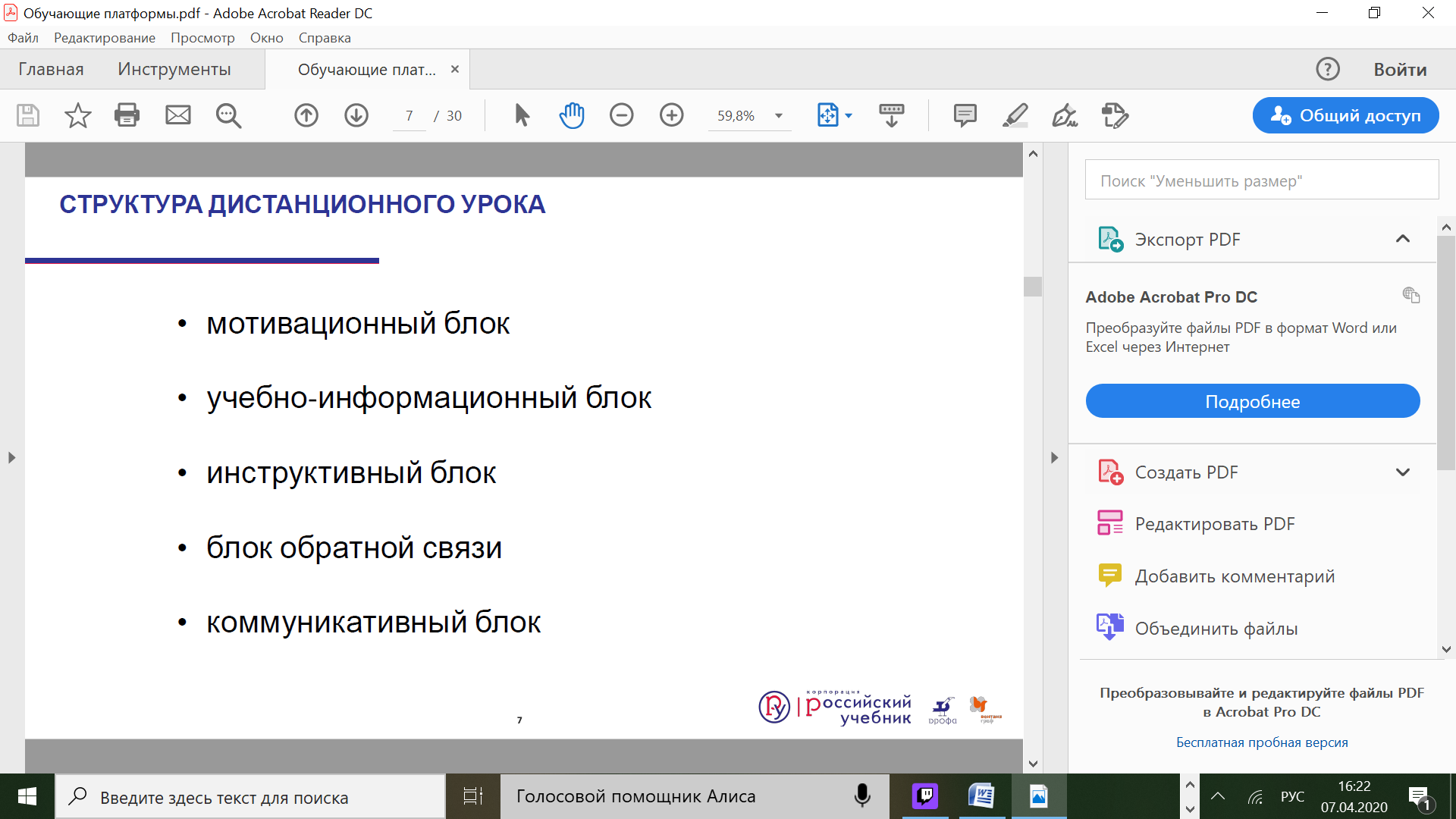 Для предъявления предметного содержания в онлайн уроке, организации самостоятельной работы учащихся и оценки образовательных результатов рекомендуется использовать ресурсы мессенджеров - программ (приложений) для смартфона или персонального компьютера, позволяющих оперативно обмениваться текстовыми и голосовыми сообщениями, пользоваться видеосвязью. Трансляция учебного материала на смартфоны позволяет включить учащихся в образовательный процесс в более привычных и удобных для них формах. Самыми популярными мессенджерами в России являются Viber, WhatsApp, Telegram, Skype [3]. Эти приложения имеют специальный функционал, на основе которого полученные в групповом чате или индивидуальной переписке изображения, документы, ссылки сохраняются в специальных разделах. Учащиеся легко могут к ним обратиться в случае необходимости. Общение в онлайн-группах выступает мотивирующим методическим приемом и опыт показывает эффективность его применения. Одним из основных минусов обучения с мессенджерами является большая трудозатратность учителя, увеличение его учебной нагрузки из-за возрастания объема контрольных материалов для индивидуального и группового обучения, их систематической проверки [4]. Широкое использование мессенджеров в учебной работе ограничивает законы о защите персональных данных пользователей. В мессенджере WhatsApp недостаточная система шифрования и защиты персональных данных. Виртуальное общение с сохранением безопасности данных пользователей гарантирует мессенджер Telegram, в котором история переписки недоступна серверу и сохраняется лишь на устройствах пользователей [5].Предъявление учебного содержания в мессенджерах наиболее продуктивно в форме структурно-логических схем, рисунков, таблиц.Пример:Схема содержания урока «Царство Растения» (6 класс, 1 час.). 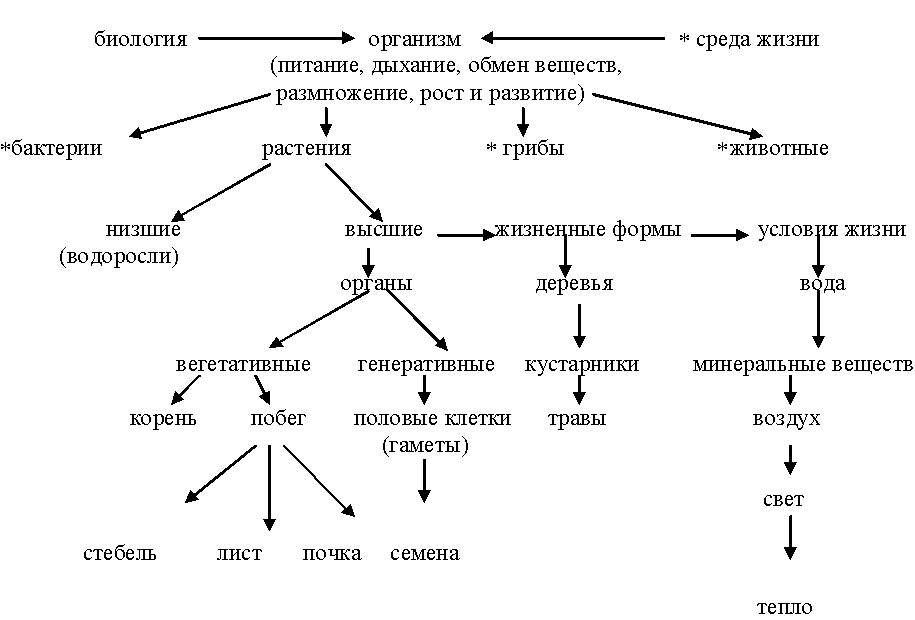 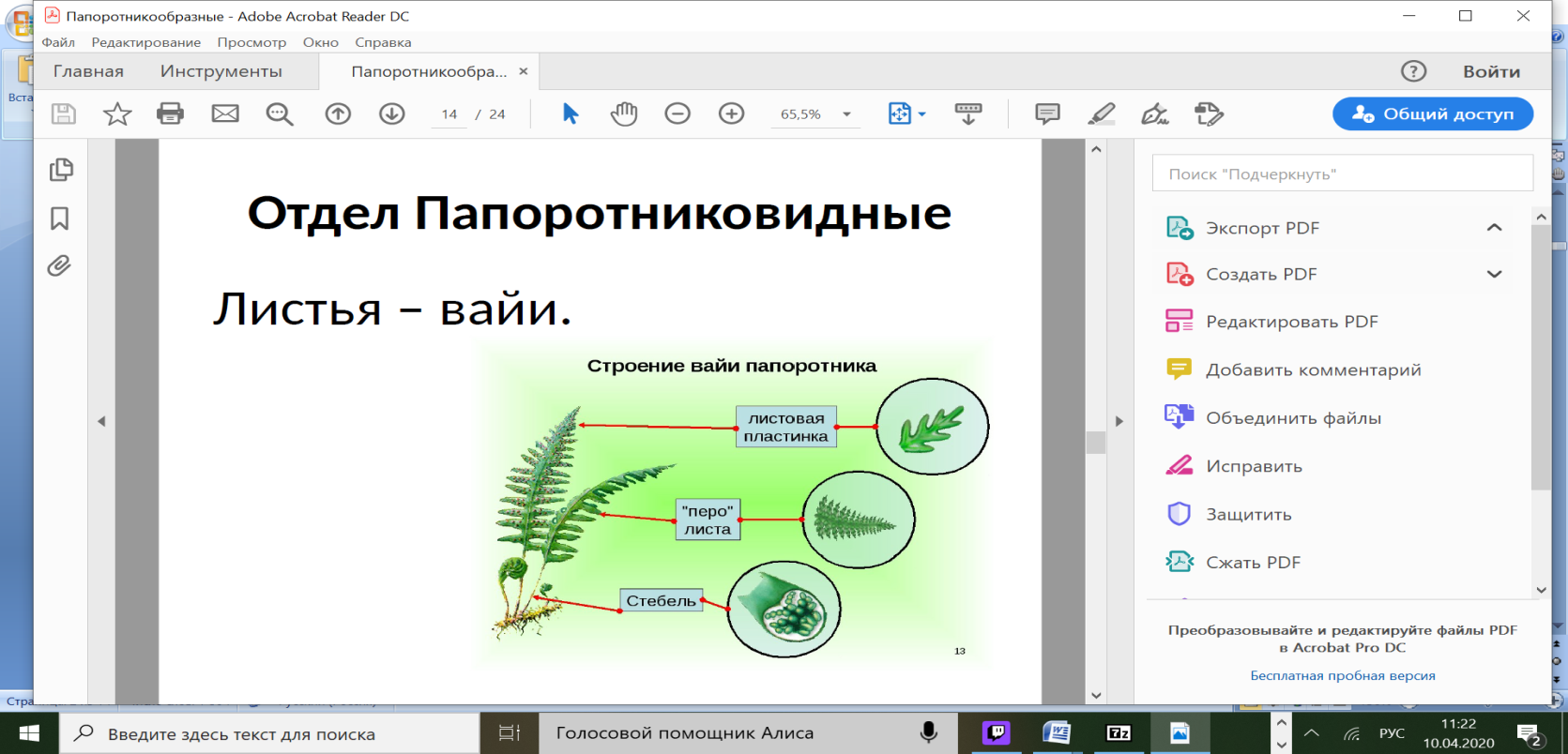 Задания для самостоятельной работы и контроля знаний могут быть представлены ссылками на электронный ресурс или текстами.*Тест по папоротникообразным: https://onlinetestpad.com/training 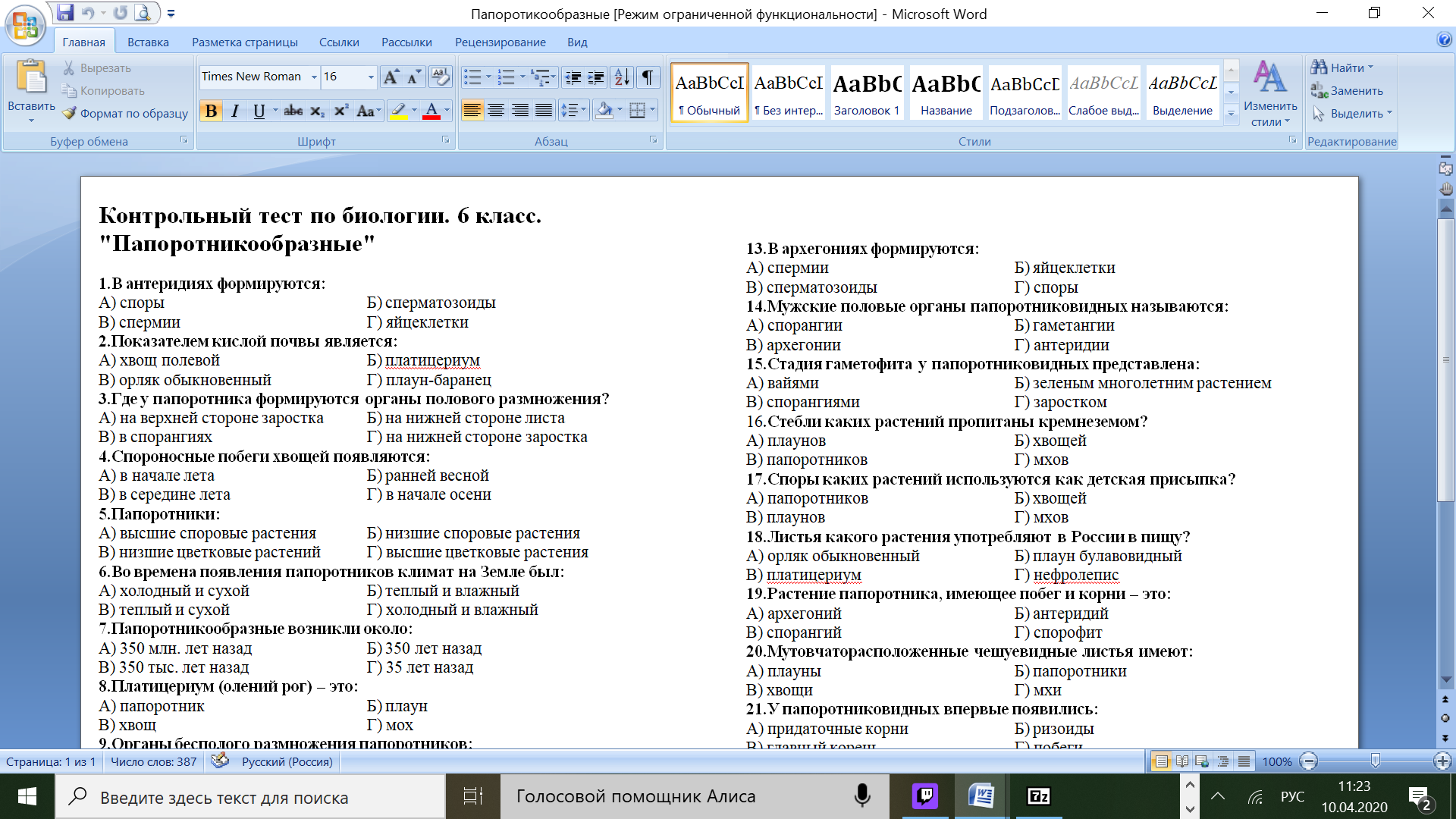 *Разработка учителя-исследователя гимназии им.Пинаевой г.Перми Князева К.А.Online Test Pad (https://onlinetestpad.com/ru/tests/vpr ) – система для создания тестов, опросников, кроссвордов, логических игр и комплексных заданий. Программный продукт предоставляется бесплатно и может быть использован через Интернет из облака разработчика. Имеется возможность создания выделенной площадки для организации процесса тестирования.Программная система Online Test Pad может быть использована в образовательных учреждениях преподавателями для тестирования учеников и студентов, проведения экспресс-проверок уровня знаний, зачётов и контрольных работ. В распоряжение пользователей предоставляется обширная база ранее созданных опросников, тестов и кроссвордов.Пример урока с использованием мессенджера размещен здесь: https://docviewer.yandex.ru/view/161080473/?*=%2BH5wPn2FDAPW5vWYuE9EoyaI0257InVybCI6InlhLWRpc2stcHVibGljOi8vcm9ydU02RTBmczBEWW95a0pab3BtcXhYeWl6alVLRmpvaS9YZEdaN1NzYm5Gd3JpN1F5ZDVPM3R6NTVoOS9PaXEvSjZicG1SeU9Kb25UM1ZvWG5EYWc9PSIsInRpdGxlIjoiQXR0YWNobWVudHNfb2xpYW11cmF0c2hpbmFAeWFuZGV4LnJ1XzIwMTktMTAtMTNfMTktMjYtNTUgKDEpLnppcCIsIm5vaWZyYW1lIjpmYWxzZSwidWlkIjoiMTYxMDgwNDczIiwidHMiOjE1ODY1MDU5ODA0NzIsInl1IjoiOTQyNDAzNTg4MTUyOTY1MzE2MyJ9 Это разработка учителя биологии МАОУ "Лицей №5" г.Перми Муратшиной О.М.).Электронные ресурсы по каждой теме школьного курса биологии размещены здесь: https://www.koiro.edu.ru/centers/kafedra-estestvenno-matematicheskikh-distsiplin/metodicheskaya-kopilka/biologiya/. Пример дистанционного урока биологии «Биогеоценоз и его основные компоненты», 9 класс, размещен здесь: https://www.youtube.com/watch?v=Ik8uJA8Xgw0 В приложении к Методическим рекомендациям [1] приводится пример организации урока в режиме видеоконференцсвязи с использованием платформы Скайп. Пример организации урока в режиме видеоконференцсвязи с использованием платформы Скайп: https://www.skype.com/ru/free-conference-call/ Все современные учебно-методические комплекты федерального перечня включают электронные формы учебников (ЭФУ). Пример: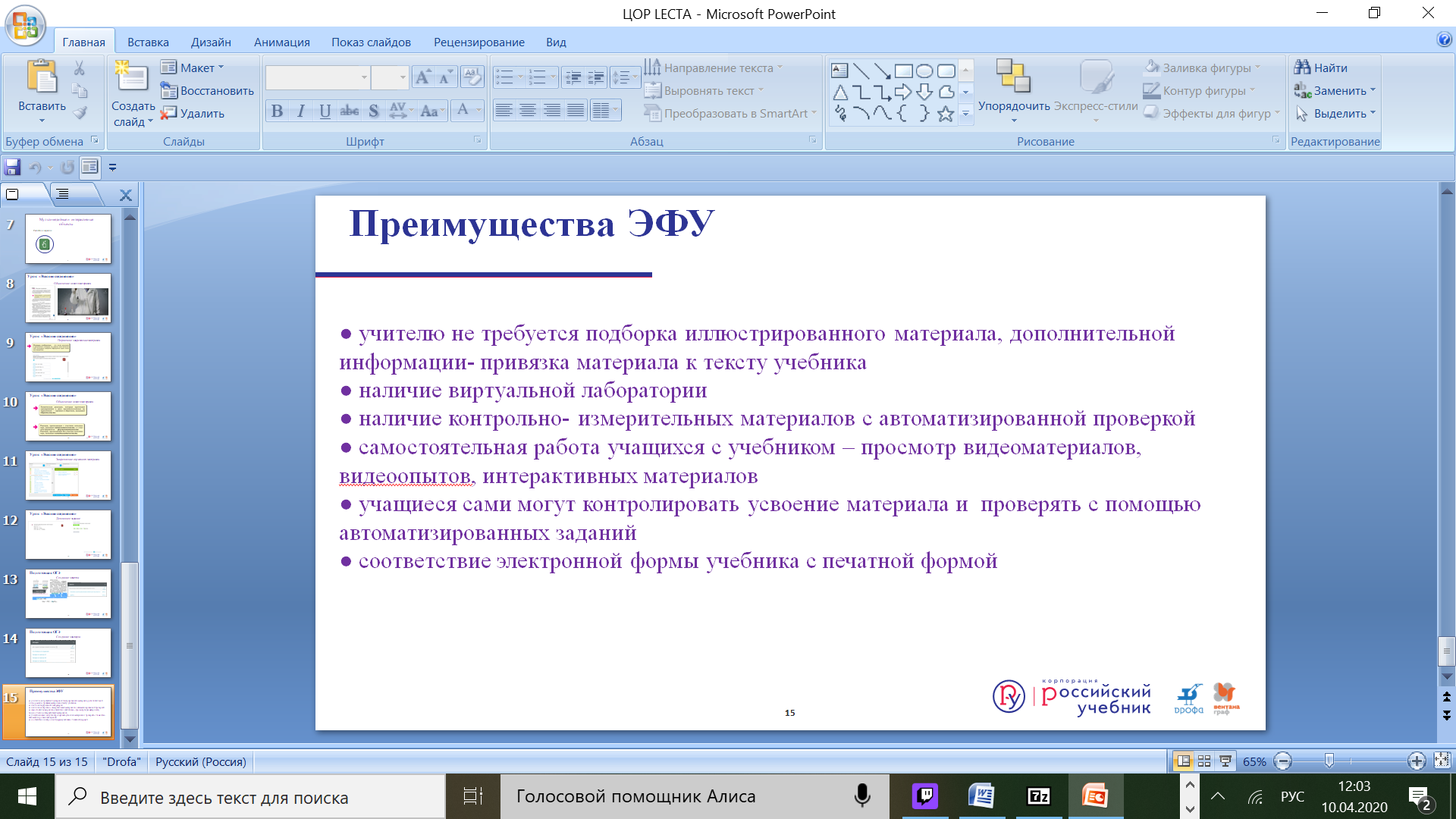 Однако уроки с применением ЭФУ затруднительны из-за отсутствия таких учебников у большинства школьников по причине высокой стоимости. На время карантина обеспечен бесплатный доступ к ЭФУ.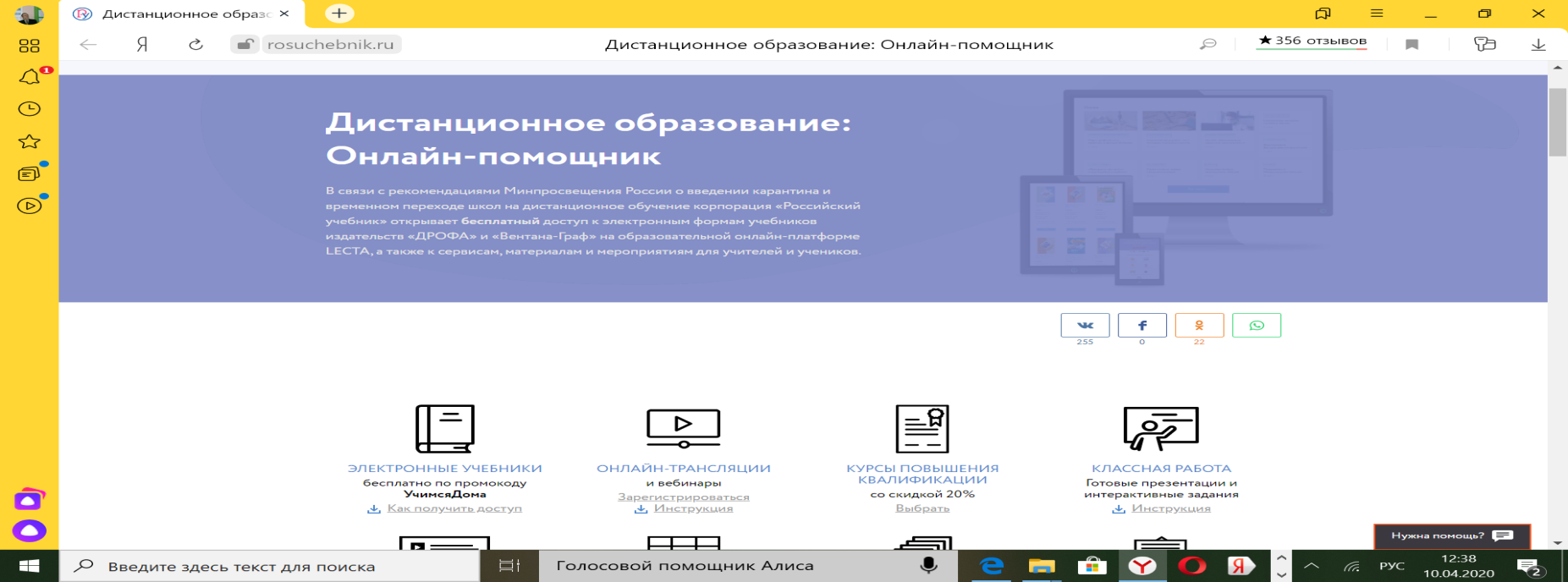 2. Федеральные и региональные бесплатные цифровые образовательные ресурсы для обучения биологии.     Цифровизация образования заключается не только в создании новых цифровых обучающих продуктов, но и в широком использовании уже существующих. Экспресс-анализ цифровых образовательных ресурсов и сервисов для организации учебного процесса школ в дистанционной форме проведен сотрудниками национального исследовательского университета «Высшая школа экономики» [4]. В этих материалах охарактеризованы различные цифровые образовательные ресурсы и сервисы для организации образовательного процесса в режиме онлайн (российские цифровые образовательные платформы с широкими функциональными возможностями и полным набором образовательных материалов по основным учебным предметам обязательной части программы общего образования, отдельные сервисы для организации работы школьников в цифровой среде). Представлены описания платформ «Яндекс.Учебник», «Учи.ру», «ЯКласс», «Фоксфорд», «Edu.Skyeng», экстерната и домашней школы «Foxford», домашней школы «InternetUrok.ru», библиотека видеоуроков «InternetUrok.ru», мобильного электронного образованиея (МЭО), «1С: Образование 5. Школа», «Просвещение», «Lecta», «Новый диск». Сервисы и инструменты организации деятельности учителей и учеников в цифровой среде предназначены для индивидуальной и коллективной работы с документами, презентациями и таблицами, организации трансляции и видеосвязи,  опросов и тестов, хранения и распространения файлов любых типов, проведения совместной проектной работы, создания и редактирования диаграмм связей и карт знаний. Краткая характеристика рекомендуемых цифровых образовательных ресурсов. http://school-collection.edu.ru/catalog/В настоящее время в Коллекции размещено более 111 000 цифровых образовательных ресурсов практически по всем предметам школьного базисного учебного плана. В Коллекции представлены наборы цифровых ресурсов к большому количеству учебников, рекомендованных Минобрнауки РФ к использованию в школах России, инновационные учебно-методические разработки, разнообразные тематические и предметные коллекции, а также другие учебные, культурно-просветительские и познавательные материалы.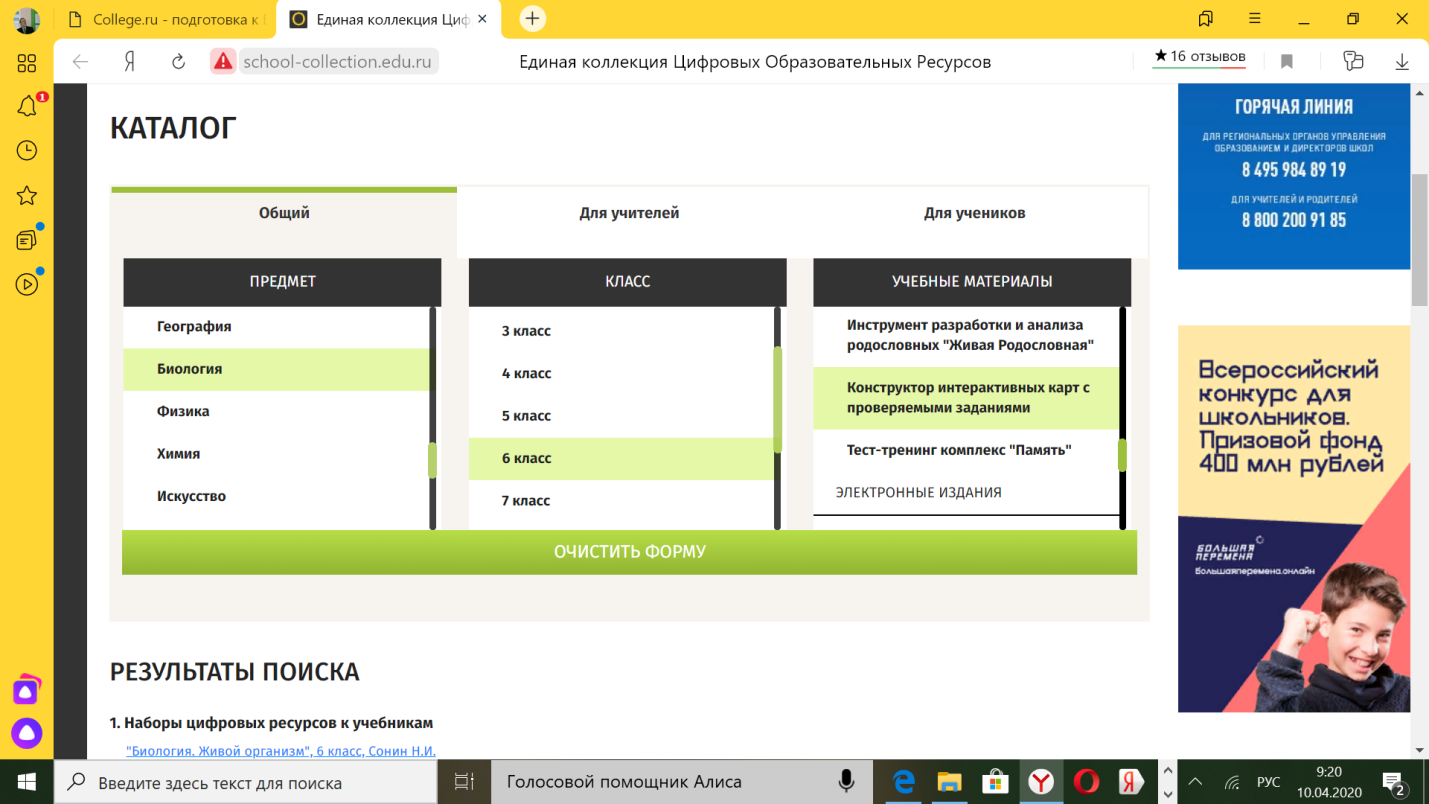  http://fcior.edu.ru/Сайт ФЦИОР обеспечивает каталогизацию электронных образовательных ресурсов различного типа за счет использования единой информационной модели. В последнее время получили распространение открытые образовательные модульные мультимедиа системы (ОМС), объединяющие электронные учебные модули трех типов: информационные, практические и контрольные. Электронные учебные модули создаются по тематическим элементам учебных предметов и дисциплин. Каждый учебный модуль автономен и представляет собой законченный интерактивный мультимедиа продукт, нацеленный на решение определенной учебной задачи. Для воспроизведения учебного модуля на компьютере требуется предварительно установить специальный программный продукт – ОМС-плеер.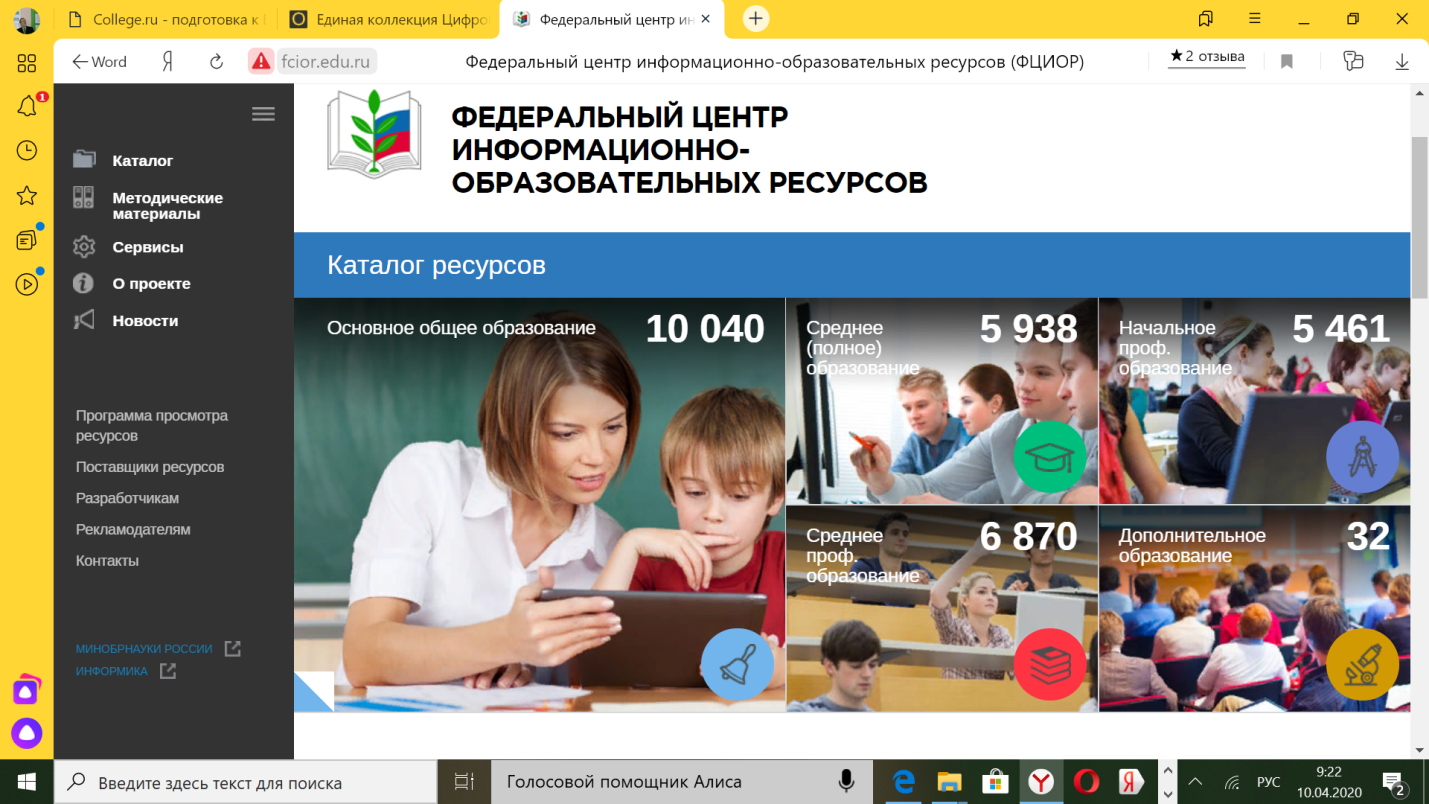 http://www.openclass.ru/Методическая база ресурса включает свыше 18 тысяч цифровых образовательных ресурсов и планов-конспектов учебных занятий.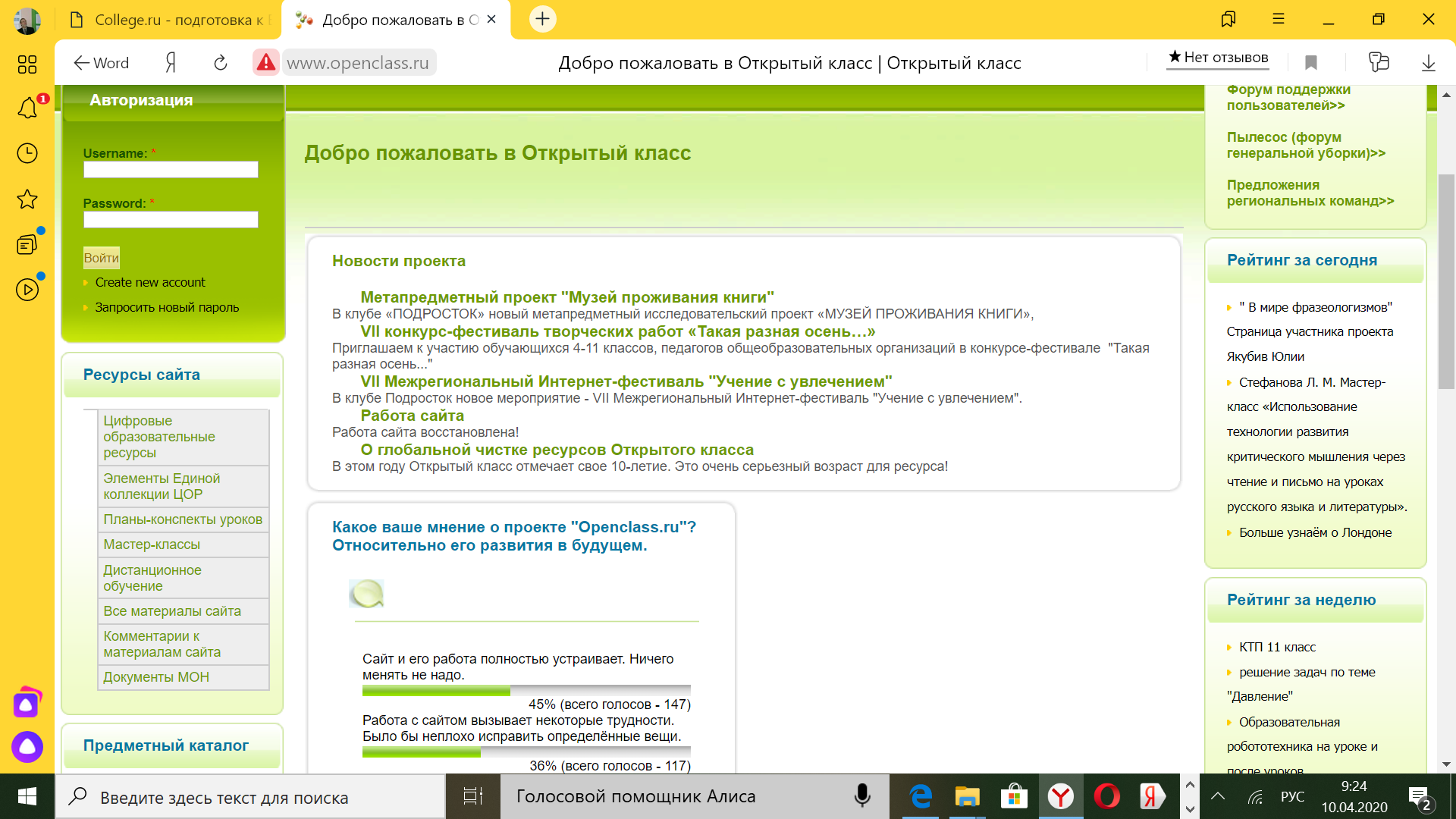 http://window.edu.ru/Целью создания информационной системы "Единое окно доступа к образовательным ресурсам"(ИС "Единое окно ") является обеспечение свободного доступа к интегральному каталогу образовательных интернет-ресурсов, электронной библиотеке учебно-методических материалов для общего и профессионального образования и к ресурсам системы федеральных образовательных порталов. В Каталоге хранится более 54 000 описаний образовательных интернет-ресурсов, систематизированных по дисциплинам профессионального и предметам общего образования, типам ресурсов, уровням образования и целевой аудитории.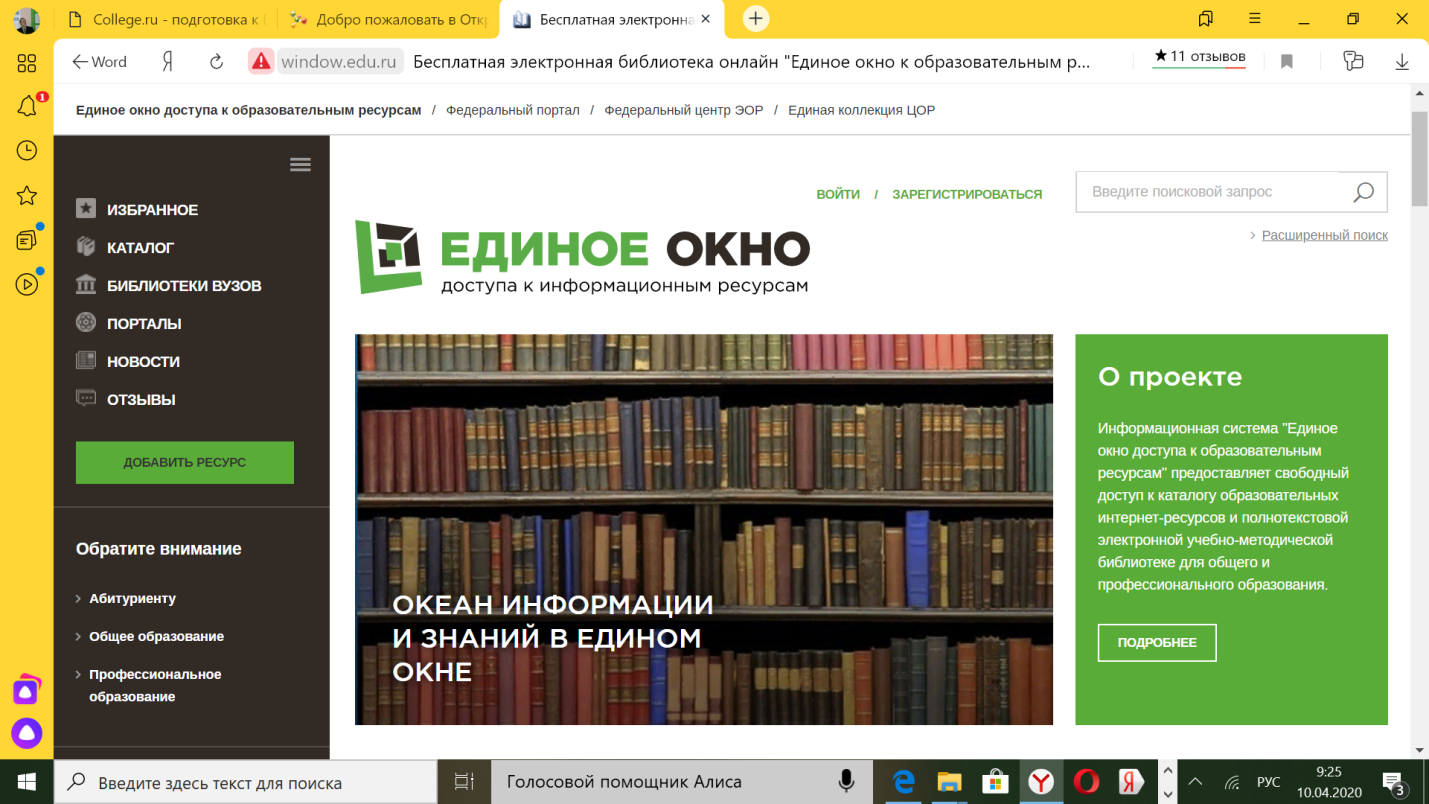 http://festival.1september.ru/Самый массовый открытый педагогический форум. Все присылаемые на фестиваль работы распределяются по разделам, соответствующим разным областям школьной жизни. Материалы всех участников публикуются. Каждый участник получает полный комплект итоговых материалов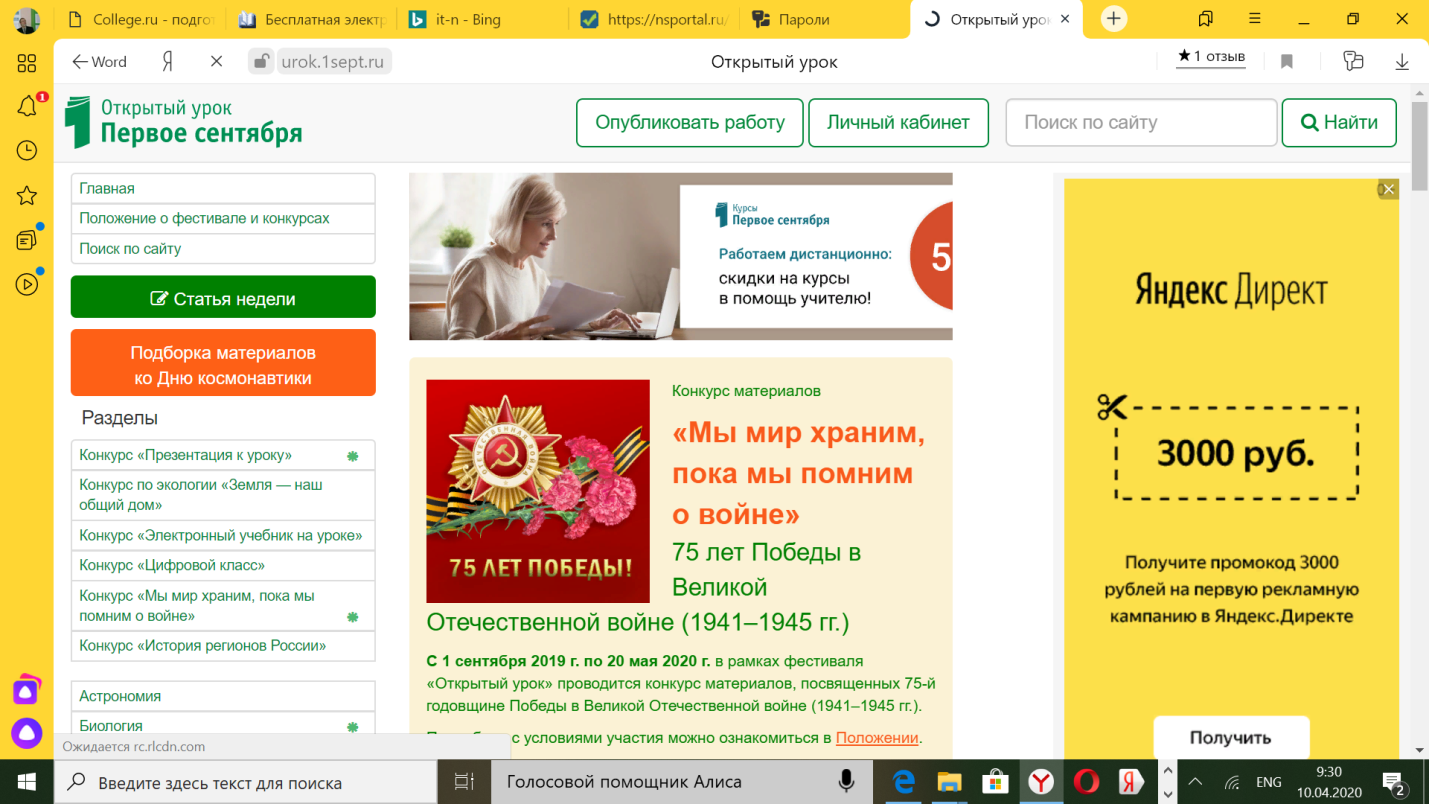 http://www.uchportal.ru/Учительский портал поддерживает разнообразные формы интерактивного решения современных педагогических вопросов по внедрению и освоению ФГОС.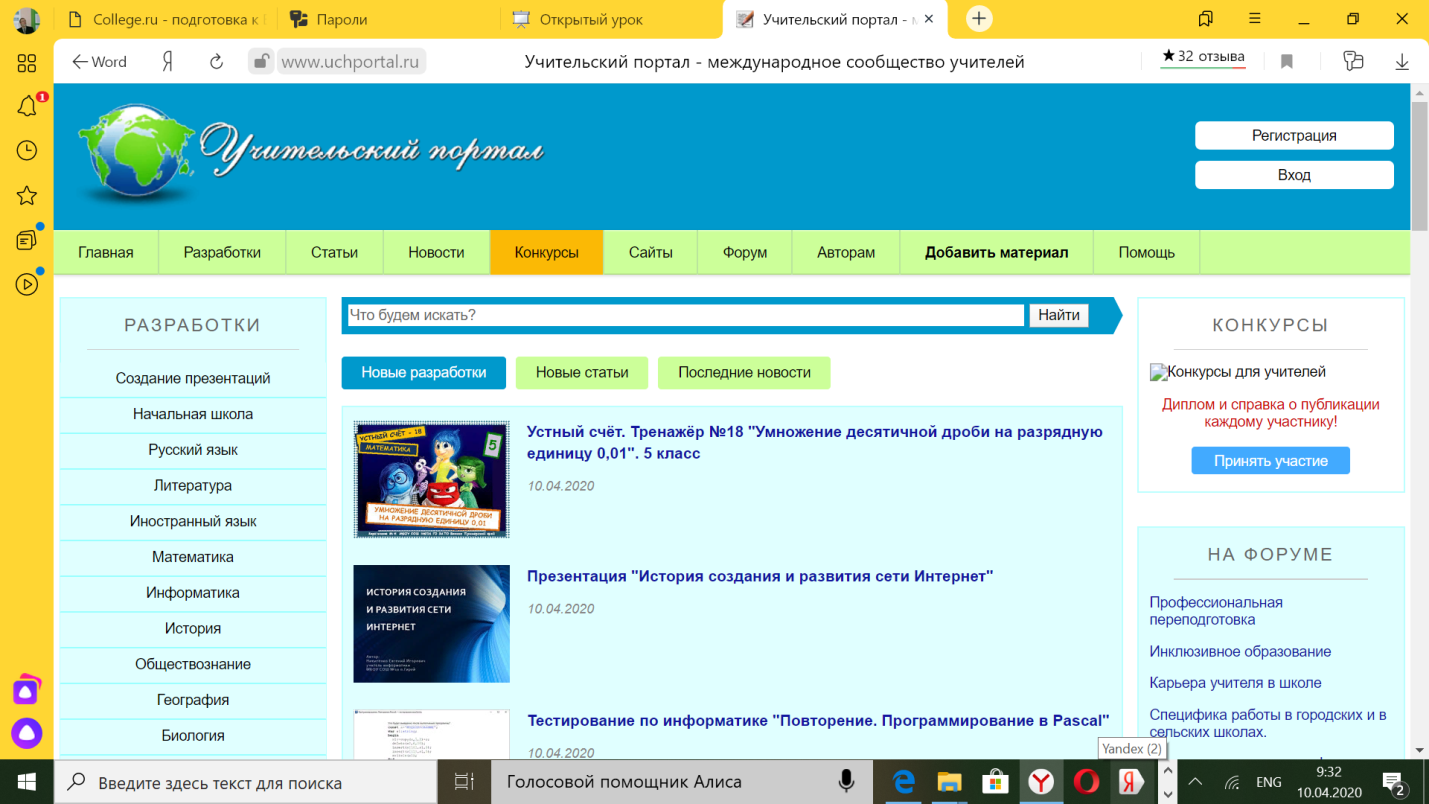 «Виртуальный класс» – новый бесплатный сервис онлайн-уроков с удобными функциями https://lp.uchi.ru/distant-virtual Он позволяет учителю проводить индивидуальные и групповые онлайн-занятия прямо из личного кабинета на платформе Учи.ру. Это особенно актуально в свете рекомендаций по переходу школ на дистанционное обучение. Для организации урока нужны: ноутбук с камерой, микрофоном и выходом в интернет. Вы узнаете: - как проводить свои онлайн-уроки на платформе; - как демонстрировать ученикам документы, презентации и электронные учебники; - как использовать виртуальный маркер и указку; - как общаться с классом и отдельными учениками. Интерактивная образовательная онлайн-платформа Учи.ру https://uchi.ru/Перечни ссылок на цифровые образовательные ресурсы для обучения биологии и примеры уроков на основе бесплатных образовательных платформ «Российская электронная школа», «Учи.ру», «ЯКласс», «InternetUrok.ru» размещены автором на сайте «Сетевое сообщество педагогов Пермского края».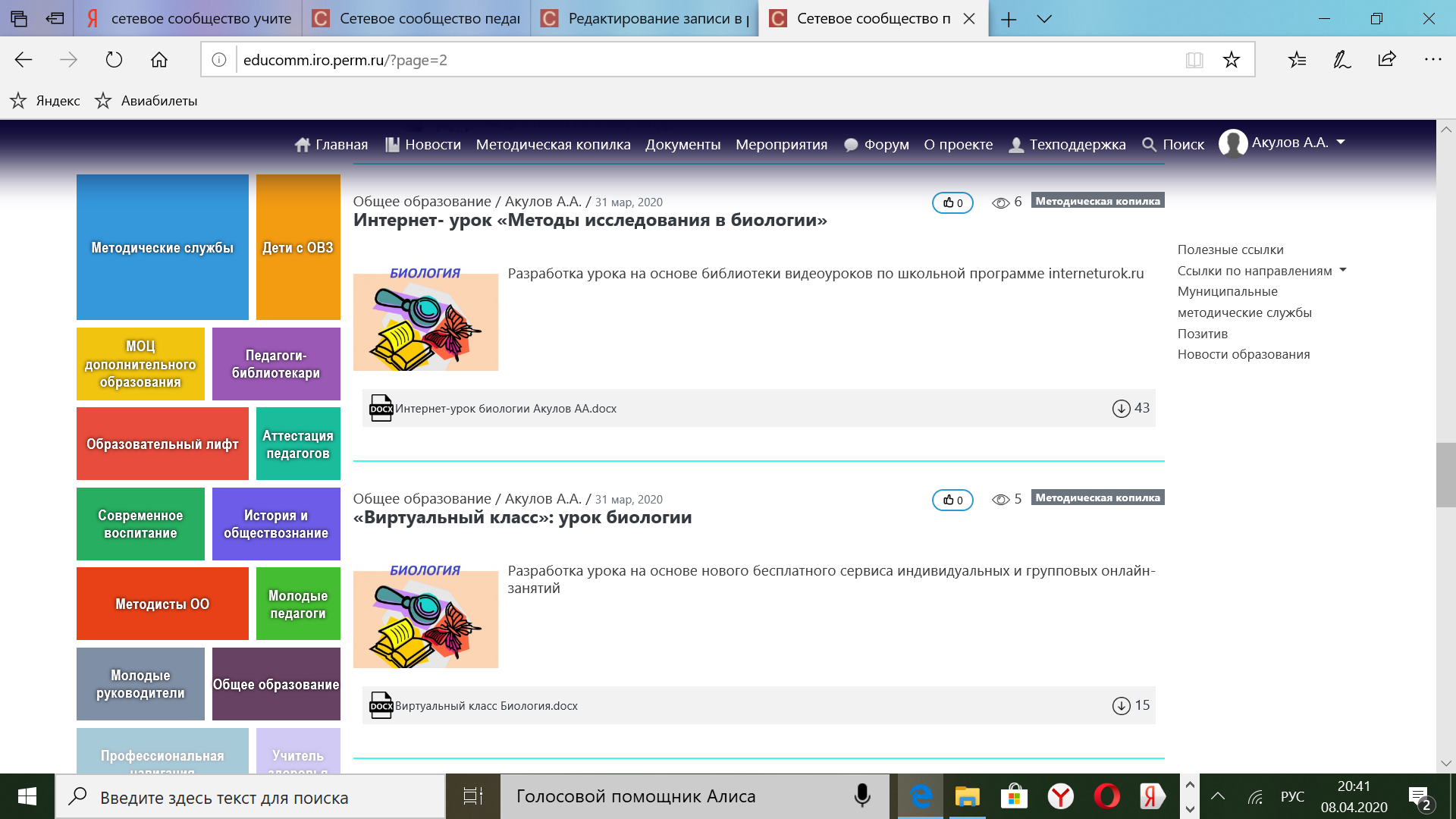 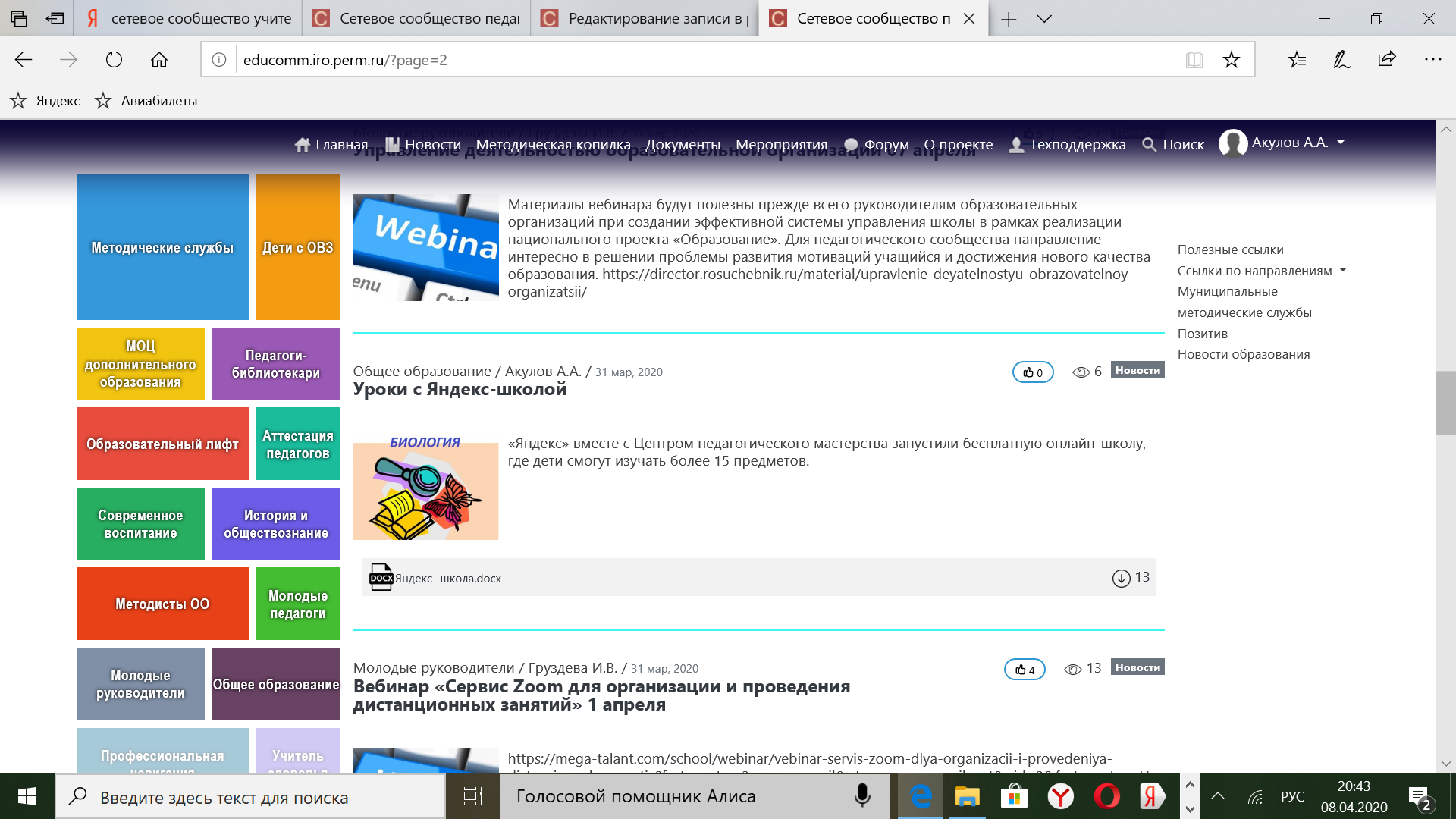 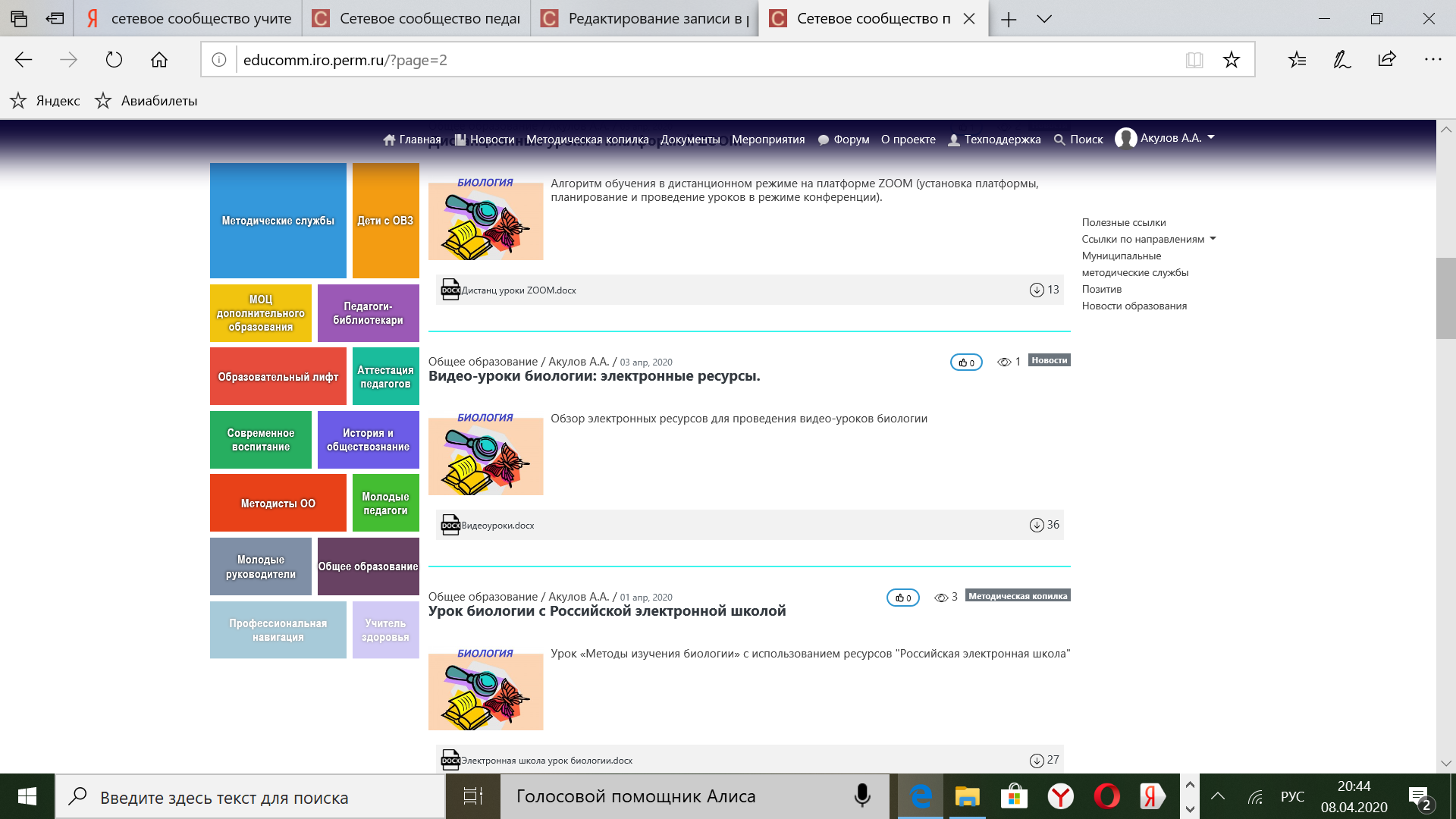 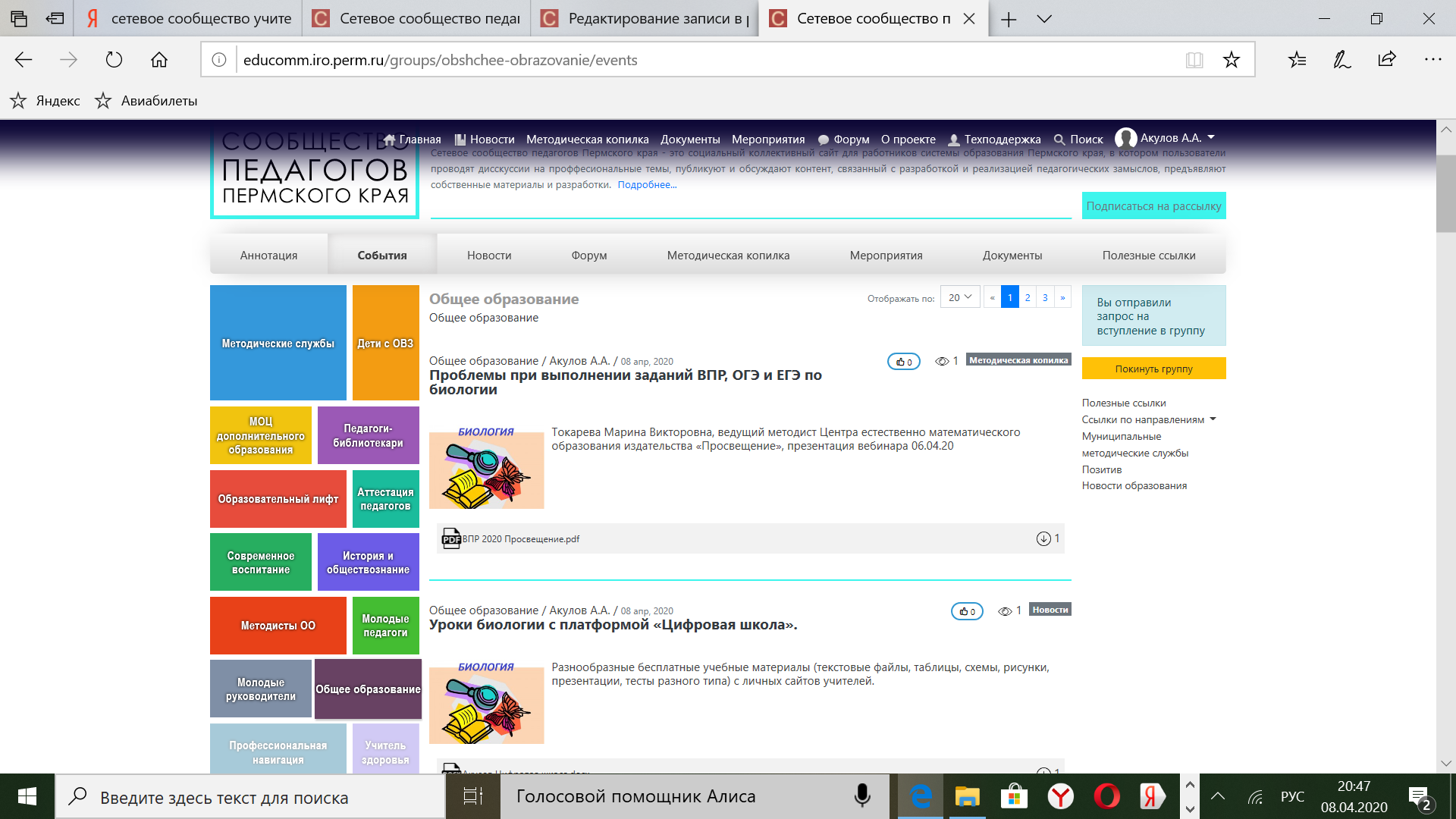 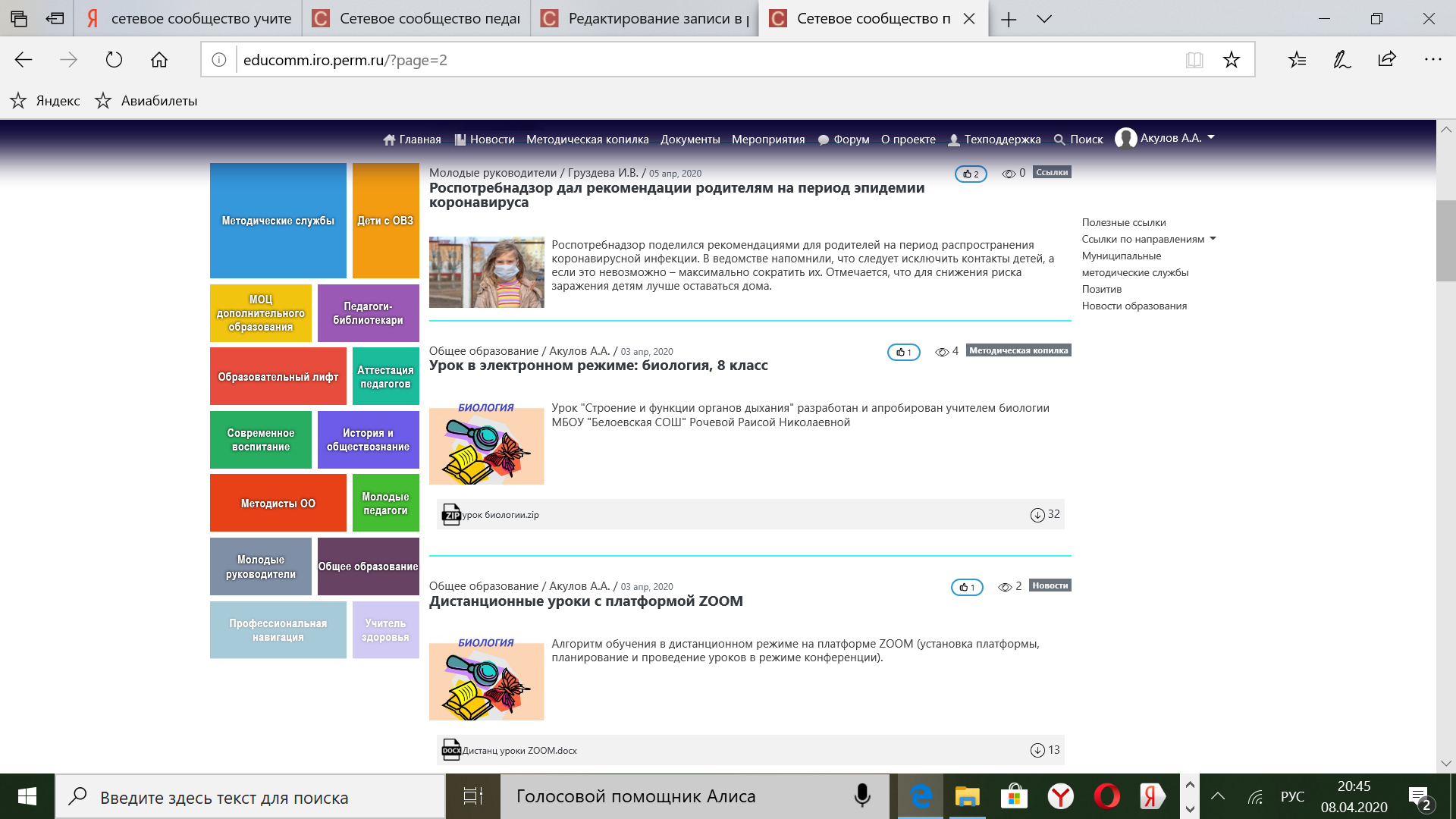 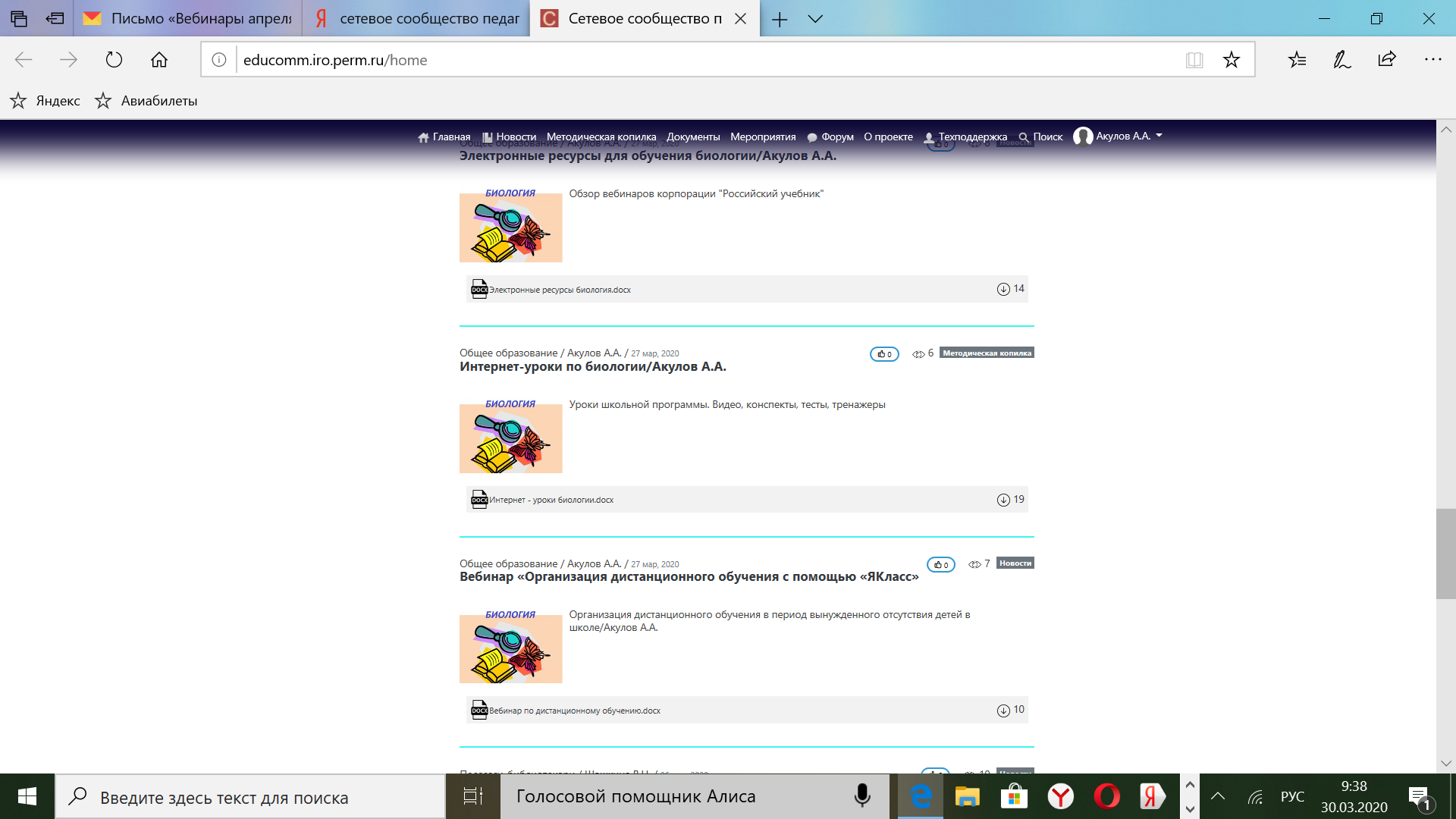 В срочном порядке Минпросвещения РФ открыло бесплатную платформу «Моя школа в online», на которой размещены учебные материалы для самостоятельной работы в 4 четверти учебного года. Каждую неделю учебные материалы будут обновляться, будут появляться новые уроки по учебникам, по которым учатся школьники. Подключаться и смотреть уроки можно в онлайн и в записи. Материалы можно сохранить на компьютер, планшет, телефон, обмениваться с друзьями и учителями, распечатывать на принтере, читать с устройства. Каждый учебный материал, как конструктор, собирается из модулей: новые знания и навыки; материал для запоминания; обратите внимание; разбираем тему; проверим себя. 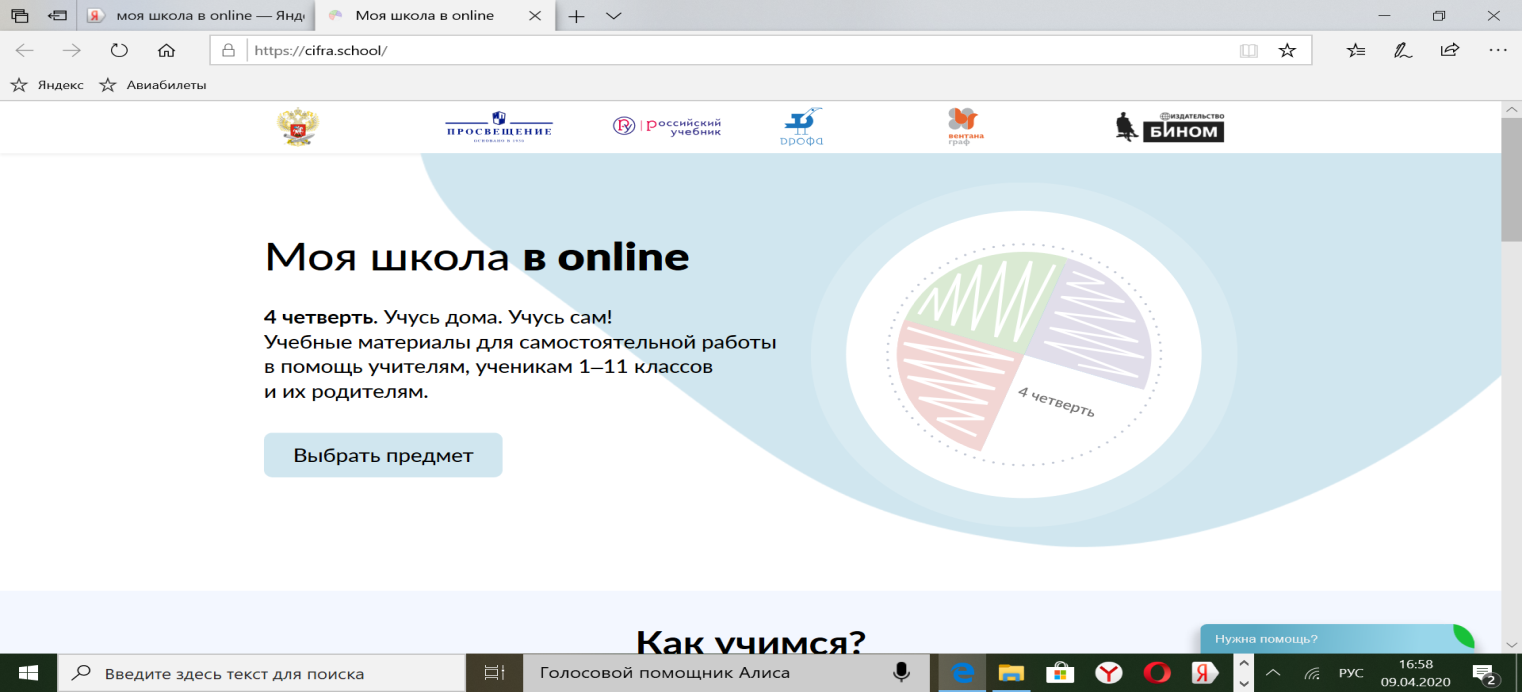 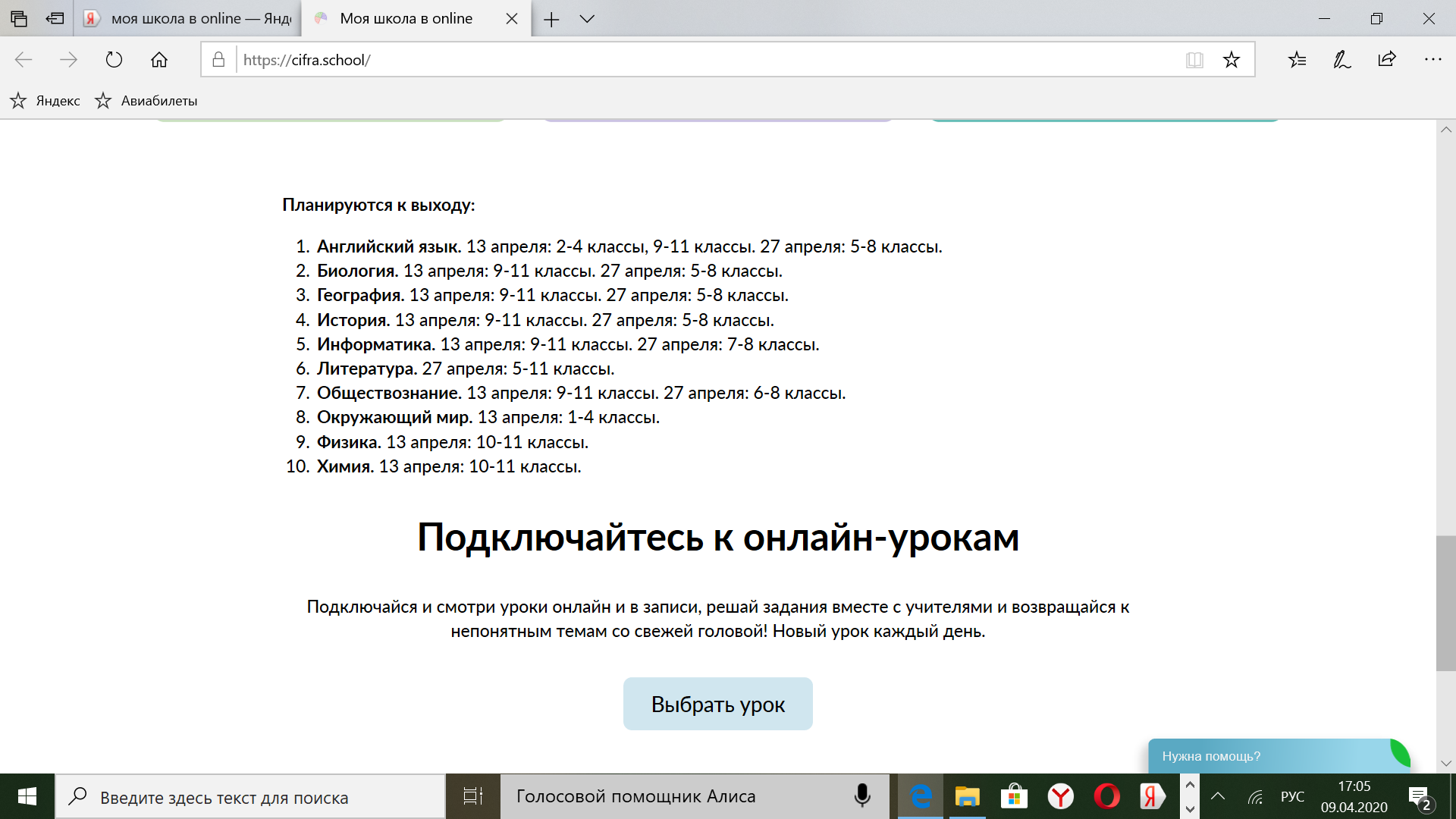 Уроки биологии с платформой «Цифровая школа».Разнообразные бесплатные учебные материалы (текстовые файлы, таблицы, схемы, рисунки, презентации, тесты разного типа) с личных сайтов учителей.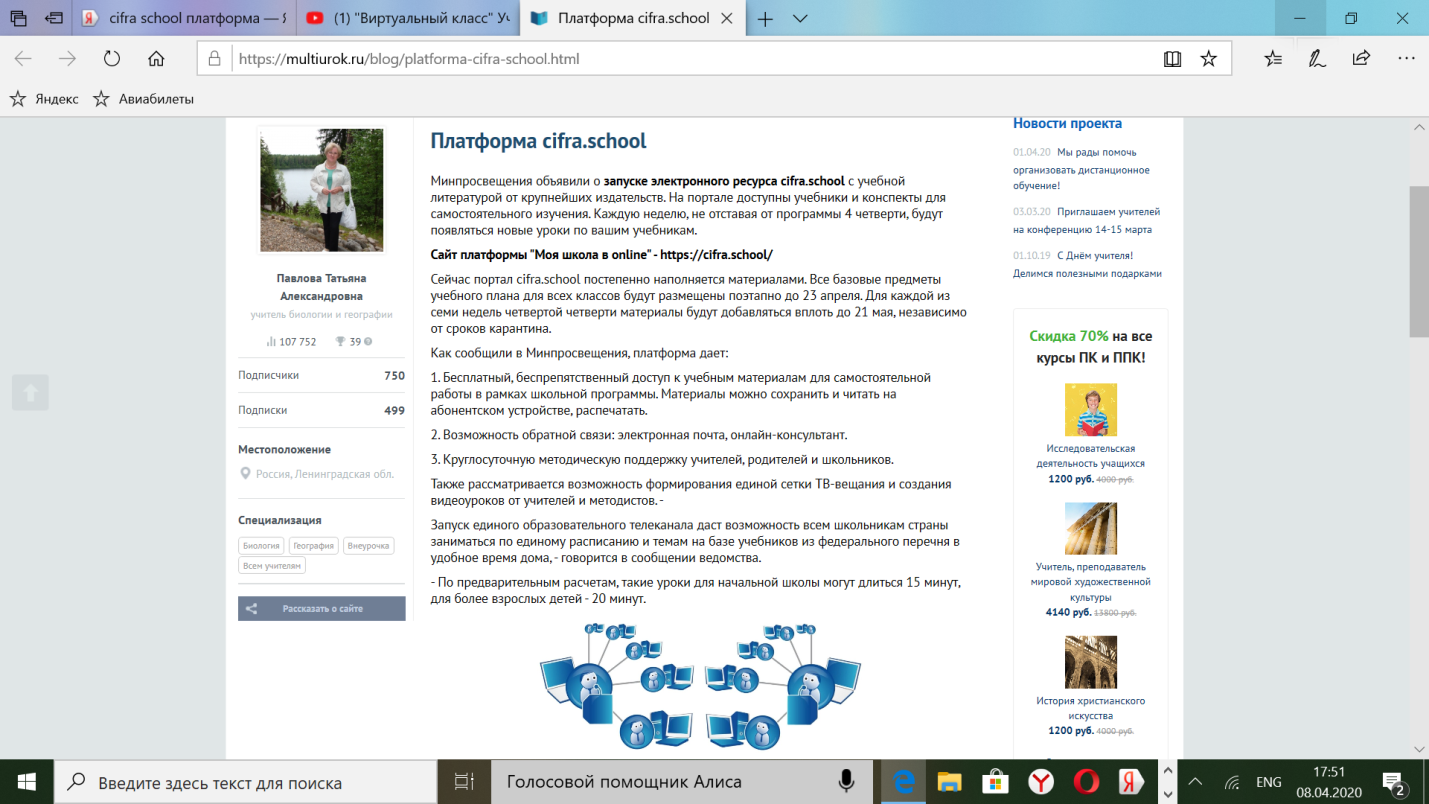 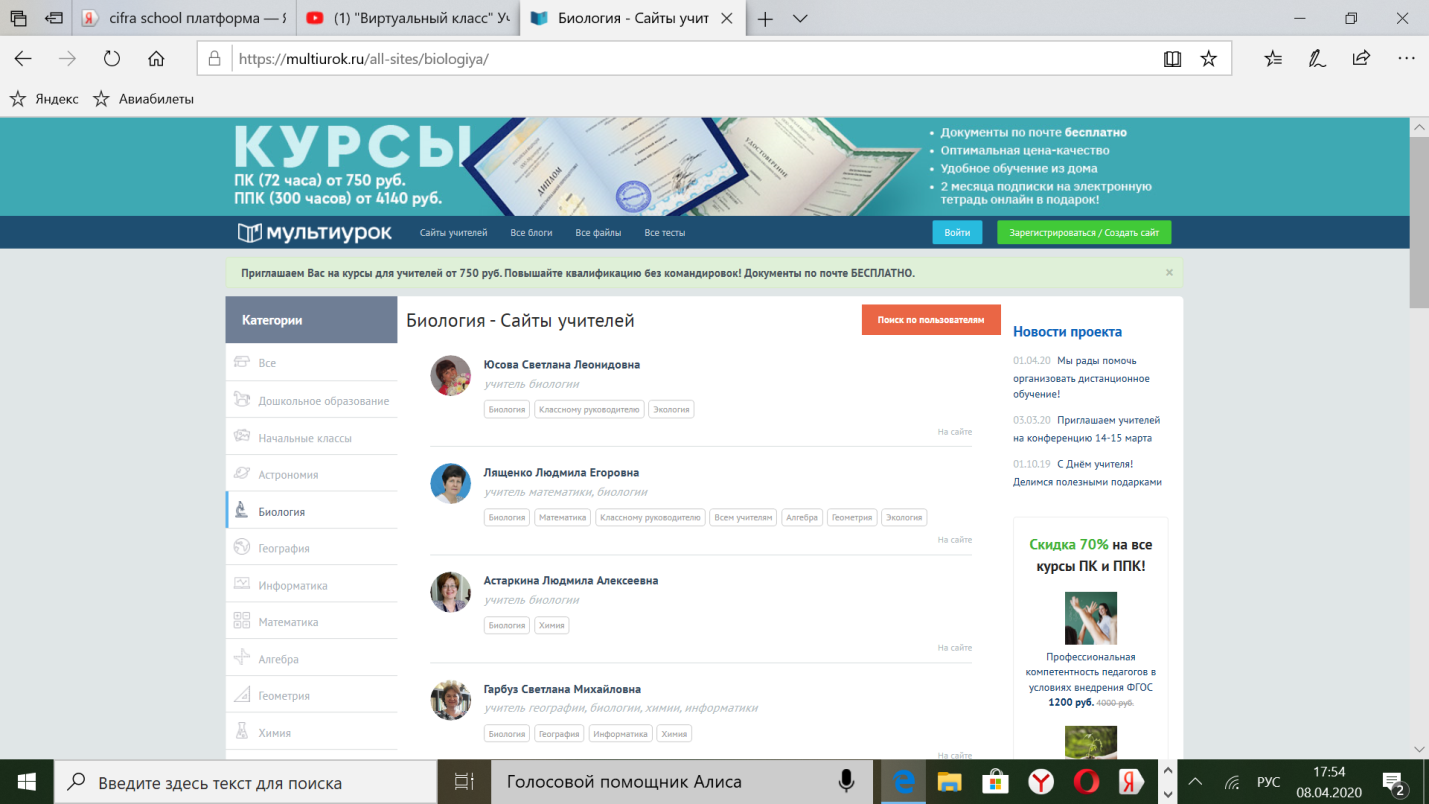 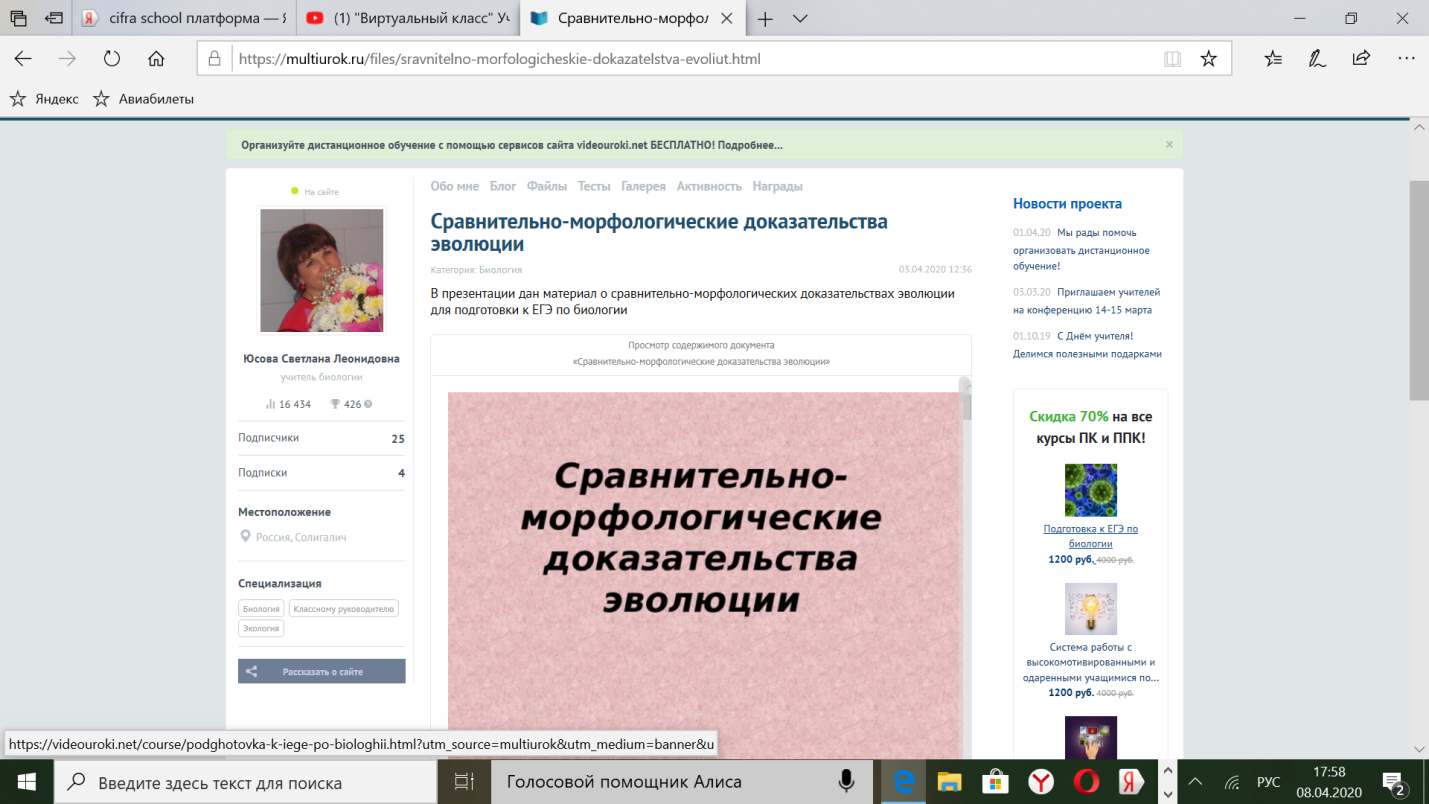 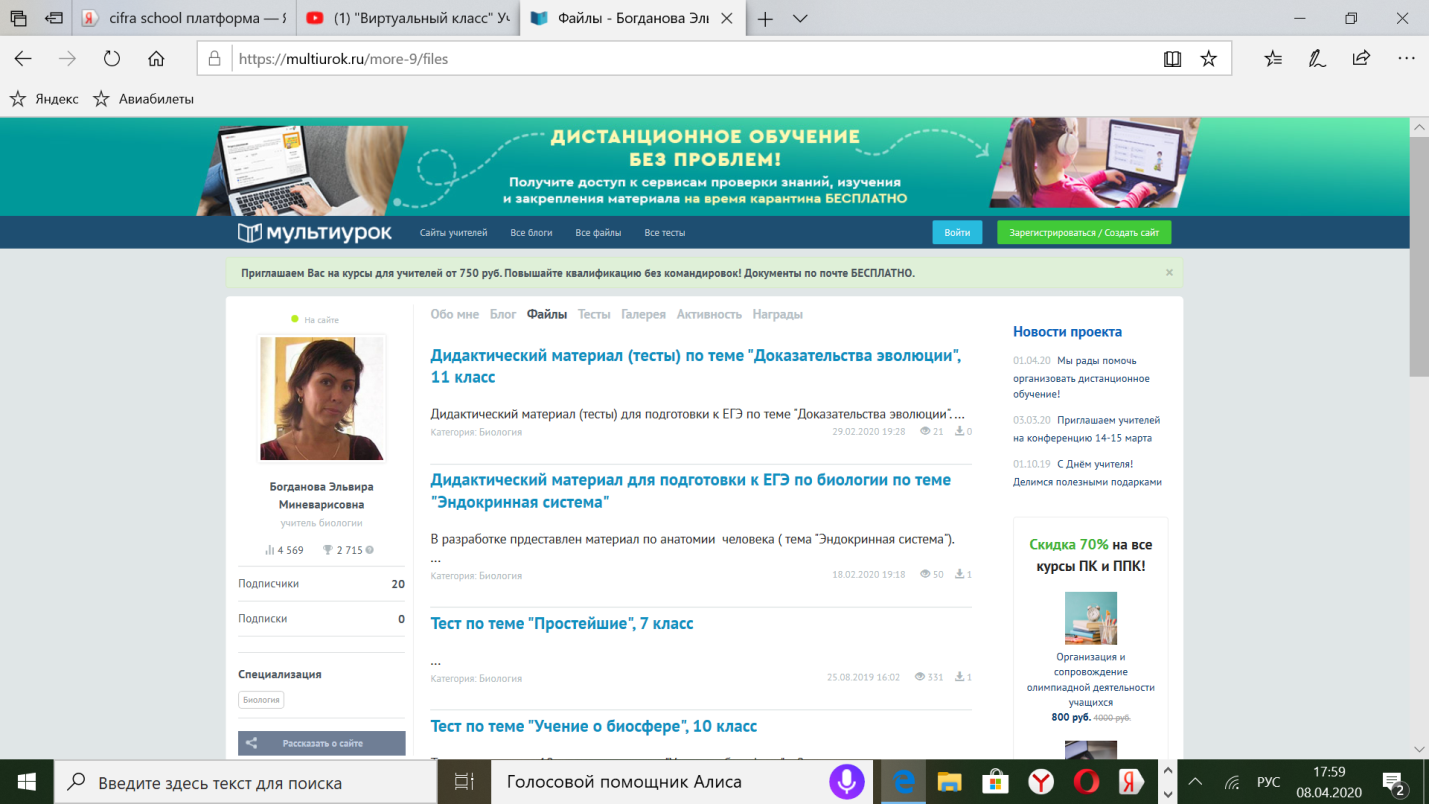 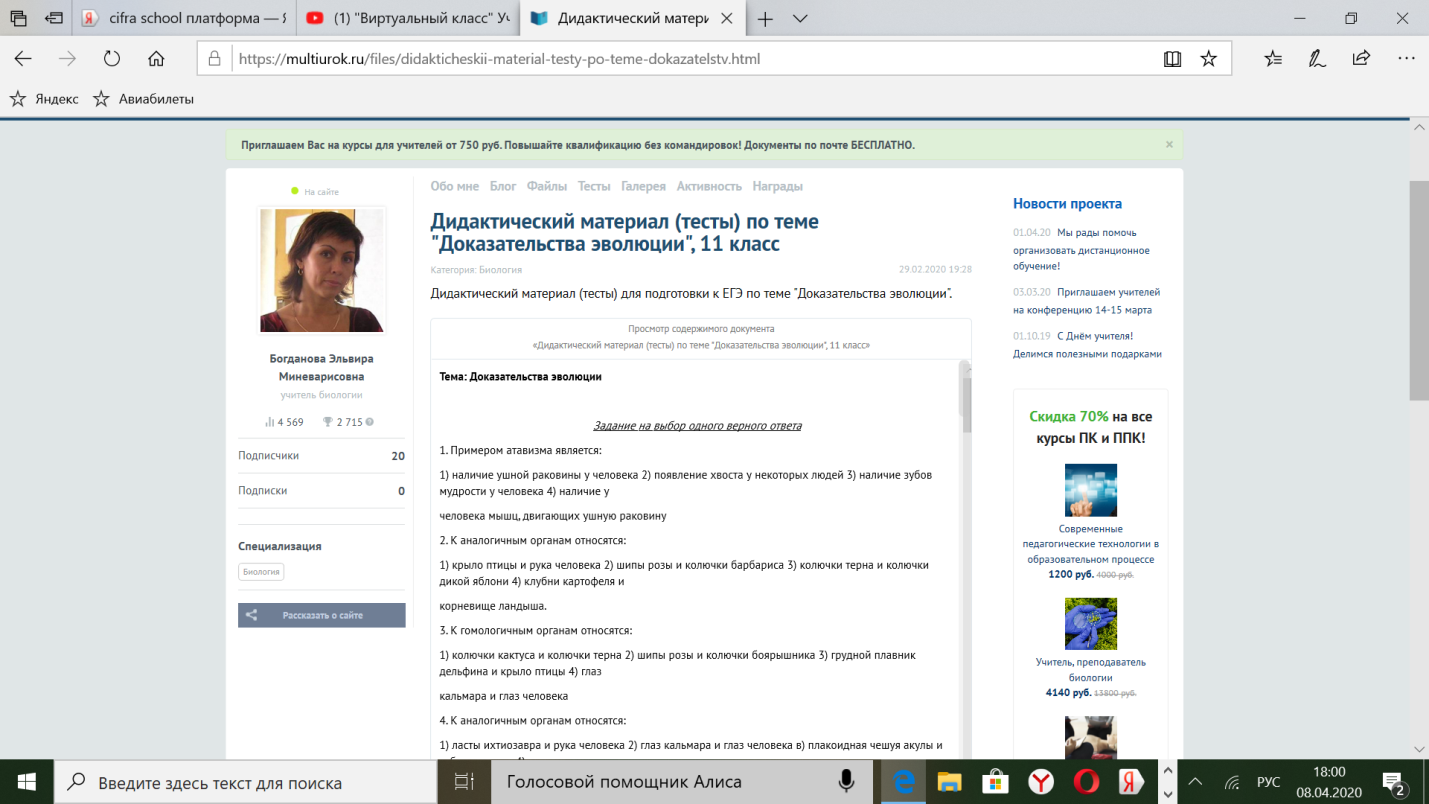 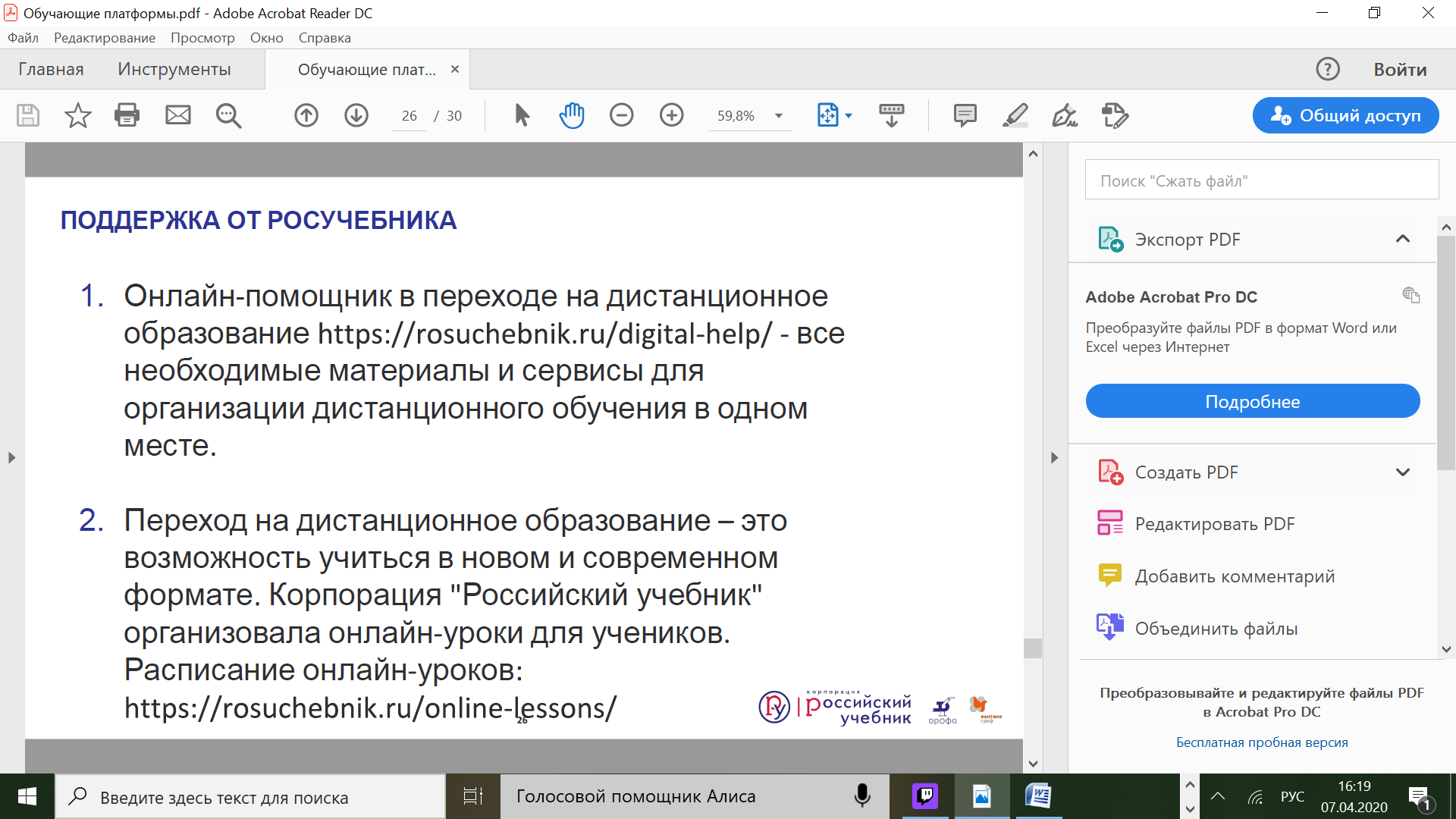 Портал «Электронная школа» eSchool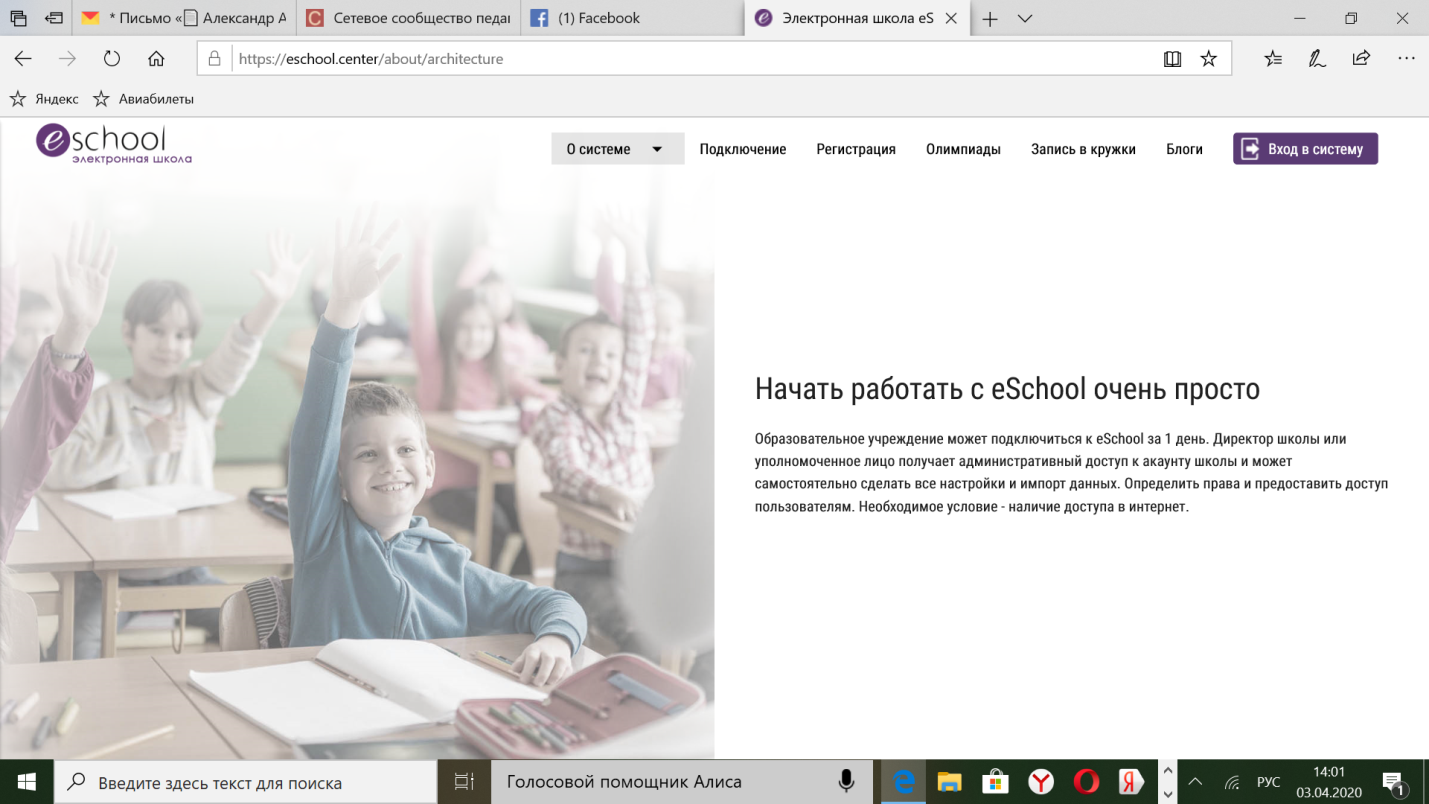 Пример организации урока в режиме видеоконференцсвязи с использованием платформы Скайп: https://www.skype.com/ru/free-conference-call/ 3. Обучающие вебинары ведущих российских издательств по организации дистанционного обученияВебинары корпорации «Российский учебник».Практическая работа со Скайп: возможности для удаленной работы.Источник: https://rosuchebnik.ru/material/prakticheskaya-rabota-so-skayp-vozmozhnosti-dlya-udalennoy-raboty/#video Канал для педагогов. Российский учебник. Запись вебинара доступна по ссылке: https://youtu.be/shnucmpWh0I На вебинаре педагоги познакомятся со Скайпом и получат рекомендации, как начать работу с программой с нуля. Будут продемонстрированы основные возможности и функции Скайпа для эффективного проведения урока: Как регистрироваться, Как создавать чат, Какие есть ограничения, Примеры работы с учениками, Как использовать режим демонстрации экрана Канал для педагогов. Российский учебник Коллеги, подпишитесь на наш образовательный канал для педагогов с бесплатными вебинарами для учителей, чтобы не пропустить новые онлайн-трансляции: http://clc.to/rosuchebnik-youtube Канал для педагогов. Российский учебник Бесплатные вебинары с сертификатом по цифровому образованию: https://clck.ru/GDPRW Канал для педагогов. Российский учебник. Коллеги, собрали для вас все необходимые материалы и сервисы для организации дистанционного обучения в одном месте: https://rosuchebnik.ru/digital-help/ Канал для педагогов. Российский учебник Воспользуйтесь бесплатным доступом к ЭФУ на платформе LECTA! https://rosuchebnik.ru/news/vospolzuy...Канал для педагогов. Российский учебник. ссылка на видео: https://youtu.be/shnucmpWh0IКанал для педагогов. Российский учебник. Как цифровые технологии помогут в организации дистанционного обучения https://clck.ru/MX7VBКанал для педагогов. Российский учебник Мобильное обучение: использование платформ аудио- и видеогидов https://clck.ru/MHepWКанал для педагогов. Российский учебник Все вебинары по дистанционному обучению для педагогов: https://rosuchebnik.ru/metodicheskaja...Канал для педагогов. Российский учебник BYOD: использование мобильных устройств в образовательном процессе: https://rosuchebnik.ru/material/byod-...Канал для педагогов. Российский учебник Визуализация в образовательном процессе : https://rosuchebnik.ru/material/vizua...Канал для педагогов. Российский учебник Смешанное обучение: модели и интернет-сервисы : https://rosuchebnik.ru/material/smesh...Канал для педагогов. Российский учебник Интернет-сервисы для современного урока : https://rosuchebnik.ru/material/servi...PMКанал для педагогов. Российский учебник. Помощь педагогам в дистанционной работе. Как выбрать и какие ресурсы использовать: https://rosuchebnik.ru/material/pomos...PMКанал для педагогов. Российский учебник«Классная работа» – удобный цифровой сервис, который поможет быстро подготовиться к учебному занятию https://lecta.rosuchebnik.ru/classworkPMКанал для педагогов. Российский учебникСервис «Контрольная работа» – это тренировочные, проверочные и контрольные задания разных уровней сложности с автоматической проверкой выполнения https://lecta.rosuchebnik.ru/teacher#...PMКанал для педагогов. Российский учебник Как эффективно провести онлайн-урок для учеников: педагогические советы: https://rosuchebnik.ru/material/kak-e...PMКанал для педагогов. Российский учебник Как цифровые технологии помогут в организации дистанционного обучения: https://rosuchebnik.ru/material/kak-t...PMКанал для педагогов. Российский учебник Мультфильм как ответ на учебный вопрос : https://rosuchebnik.ru/material/didak...PMКанал для педагогов. Российский учебник Использование конструктора курсов Stepik в образовательной деятельности: https://rosuchebnik.ru/material/ispol...PMКанал для педагогов. Российский учебник Как правильно искать информацию в Интернете : https://rosuchebnik.ru/material/kak-p...Информационные источники:Методические рекомендации по реализации образовательных программ начального общего, основного общего, среднего общего образования, образовательных программ среднего профессионального образования и дополнительных общеобразовательных программ с применением электронного обучения и дистанционных образовательных технологий /Письмо Минпросвещения России №ГД-39/04 от 19.03.2020. Источник: https://edu.gov.ru/ Блог инспектора народного образования. Источник: https://eduinspector.ru/2020/03/21/kak-organizovat-distantsionnoe-obuchenie-v-shkole-v-period-karantina-rekomendatsii-minprosveshheniya-rossii/.Власова Н. Мессенджеры как обучающая среда. Источник: https://zen.yandex.ru/media/digitalteacher/messendjery-kak-obuchaiuscaia-sreda-5d09078dee9efa00afeeba19. Гаврильева А.М. Влияние онлайн-общения посредством мессенджеров на жизнь современного школьника. Источник: https://nsportal.ru/shkola/russkiy-yazyk/library/2018/03/21/vliyanie-onlayn-obshcheniya-posredstvom-messendzherov-na Поплаухин А.Б.Коммуникации при помощи мессенджеров в школьном сообществе. Источник: https://riorpub.com/en/storage/view/30090. Экспресс-анализ цифровых образовательных ресурсов и сервисов для организации учебного процесса школ в дистанционной форме / Национальный исследовательский университет «Высшая школа экономики», Институт образования. — М.: НИУ ВШЭ, 2020. Источник: https://ioe.hse.ru/data/2020/03/23/1566597445/САО%204(34)_ЭЛЕКТРОННЫЙ.pdf однодольные двудольныеМочковая корневая системаПараллельное и дуговое жилкование листьевЧисло частей цветка кратное 3Многолетние, двулетние, однолетние травыВ семени одна семядоляЗапас питательных веществ расположен в эндоспермеСтержневая корневая системаСетчатое жилкование листьевЧисло частей цветка кратно 4,5Травы, кустарники и деревья В семени две семядолиЗапас питательных веществ находится в семядолях